ДИМЕРСЬКА СЕЛИЩНА РАДА «ЗАТВЕРДЖЕНО»                                                                    Протокол Уповноваженої особи                                                         04.01.2024р.Наталія ТКАЧЕНКО                                                    ТЕНДЕРНА ДОКУМЕНТАЦІЯ по процедурі ВІДКРИТІ ТОРГИ (з особливостями)на закупівлю товару«код ДК 021:2015 09310000-5 «Електрична енергія»(Електрична енергія)смт Димер - 2024 рікДОДАТОК 1до тендерної документаціїПерелік документів та інформації  для підтвердження відповідності УЧАСНИКА  кваліфікаційним критеріям, визначеним у статті 16 Закону «Про публічні закупівлі»:*У разі участі об’єднання учасників підтвердження відповідності кваліфікаційним критеріям здійснюється з урахуванням узагальнених об’єднаних показників кожного учасника такого об’єднання на підставі наданої об’єднанням інформації.2. Підтвердження відповідності УЧАСНИКА (в тому числі для об’єднання учасників як учасника процедури)  вимогам, визначеним у пункті 47 Особливостей.Замовник не вимагає від учасника процедури закупівлі під час подання тендерної пропозиції в електронній системі закупівель будь-яких документів, що підтверджують відсутність підстав, визначених у пункті 47 Особливостей (крім абзацу чотирнадцятого цього пункту), крім самостійного декларування відсутності таких підстав учасником процедури закупівлі відповідно до абзацу шістнадцятого пункту 47 Особливостей.Учасник процедури закупівлі підтверджує відсутність підстав, зазначених в пункті 47 Особливостей  (крім підпунктів 1 і 7, абзацу чотирнадцятого цього пункту), шляхом самостійного декларування відсутності таких підстав в електронній системі закупівель під час подання тендерної пропозиції.Замовник самостійно за результатами розгляду тендерної пропозиції учасника процедури закупівлі підтверджує в електронній системі закупівель відсутність в учасника процедури закупівлі підстав, визначених підпунктами 1 і 7 цього пункту.Учасник  повинен надати довідку у довільній формі щодо відсутності підстави для  відмови учаснику процедури закупівлі в участі у відкритих торгах, встановленої в абзаці 14 пункту 47 Особливостей. Учасник процедури закупівлі, що перебуває в обставинах, зазначених у цьому абзаці, може надати підтвердження вжиття заходів для доведення своєї надійності, незважаючи на наявність відповідної підстави для відмови в участі у відкритих торгах. Для цього учасник (суб’єкт господарювання) повинен довести, що він сплатив або зобов’язався сплатити відповідні зобов’язання та відшкодування завданих збитків. Якщо замовник вважає таке підтвердження достатнім, учаснику процедури закупівлі не може бути відмовлено в участі в процедурі закупівлі.Якщо на момент подання тендерної пропозиції учасником в електронній системі закупівель відсутня технічна можливість підтвердження учасником відсутності окремих підстав, зазначених у пункті 47 Особливостей, шляхом самостійного декларування в електронній системі, то факт подання тендерної пропозиції вважається самостійним декларуванням відсутності таких підстав для відмови йому в участі в торгах за вимогами пункту 47 Особливостей.3. Перелік документів та інформації  для підтвердження відповідності ПЕРЕМОЖЦЯ вимогам, визначеним у пункті 47 Особливостей:Переможець процедури закупівлі у строк, що не перевищує чотири дні з дати оприлюднення в електронній системі закупівель повідомлення про намір укласти договір про закупівлю, повинен надати замовнику шляхом оприлюднення в електронній системі закупівель документи, що підтверджують відсутність підстав, зазначених у підпунктах 3, 5, 6 і 12 та в абзаці чотирнадцятому пункту 47 Особливостей. Першим днем строку, передбаченого цією тендерною документацією та/ або Законом та/ або Особливостями, перебіг якого визначається з дати певної події, вважатиметься наступний за днем відповідної події календарний або робочий день, залежно від того, у яких днях (календарних чи робочих) обраховується відповідний строк. 3.1. Документи, які надаються  ПЕРЕМОЖЦЕМ (юридичною особою):3.2. Документи, які надаються ПЕРЕМОЖЦЕМ (фізичною особою чи фізичною особою — підприємцем):4. Інша інформація, встановлена відповідно до законодавства (для УЧАСНИКІВ — юридичних осіб, фізичних осіб та фізичних осіб — підприємців).ДОДАТОК 2до тендерної документаціїІнформація про необхідні технічні, кількісні та якісні характеристики предмета закупівлі – технічні вимоги до предмета закупівліТехнічна специфікація до предмета закупівліПредмет закупівлі:код ДК 021:2015 - 09310000-5 –Електрична енергія (Електрична енергія)1. Загальний обсяг постачання електричної енергії: Активна електроенергія – 520000 кВт*год;2. Термін постачання: з моменту укладання договору по 31.12.2024 включно;3. Місце постачання: Димерська селищна територіальна громада4. Клас напруги: 2 група.5. Якість постачання: безперервне надання послуг6. Перелік об’єктів (точок) підключення споживача:7. Графік постачання: цілодобово, протягом 2024 року.Відносини між постачальниками та споживачами електричної енергії регулюються наступними нормативно-правовими актами: Закон України «Про публічні закупівлі».Закон України «Про ринок електричної енергії».Постанова Національної комісії, що здійснює регулювання у сферах енергетики та комунальних послуг  від 14.03.2018 № 312 «Про затвердження Правил роздрібного ринку електричної енергії».Постанова Національної комісії, що здійснює державне регулювання у сферах енергетики та комунальних послуг від 14.03.2018 №310 «Про затвердження Кодексу систем розподілу».Постанова Національної комісії, що здійснює державне регулювання у сферах енергетики та комунальних послуг від 14.03.2018 №309 «Про затвердження Кодексу системи передачі»;Іншими нормативно-правовими актами, що регулюють відносини у сфері ринку електричної енергії.Технічні та якісні характеристики:1. Технічні та якісні характеристики предмету закупівлі, що закуповується повинні відповідати технічним умовам та стандартам, передбаченим законодавством України діючими на період постачання товару. Якість постачання – безперервне, комерційна якість постачання.Відповідно до положень пункту 11.4.6 глави 11.4 розділу XI Кодексу систем розподілу, затвердженого постановою НКРЕКП від 14.03.2018 №310, параметри якості електричної енергії в точках приєднання споживачів у нормальних умовах експлуатації мають відповідати параметрам, визначеним у ДСТУ EN 50160:2014 «Характеристики напруги електропостачання в електричних мережах загального призначення». Для забезпечення безперервного надання послуг з постачання електричної енергії споживачу постачальник зобов'язується здійснювати своєчасну закупівлю електричної енергії в обсягах, що за належних умов забезпечать задоволення попиту на споживання електричної енергії споживачем. Постачальник зобов’язується дотримуватись якості надання послуг електропостачальника та згідно вимог постанови НКРЕКП від 12.06.2018  №375 «Про затвердження Порядку забезпечення стандартів якості електропостачання та надання компенсацій споживачам за їх недотримання». В тому числі постачальник зобов'язується забезпечити комерційну якість послуг, які надаються споживачу за договором про постачання електричної енергії споживачу, що передбачає вчасне та повне інформування споживача про умови постачання електричної енергії, ведення точних та прозорих розрахунків із Споживачем, а також можливість вирішення спірних питань шляхом досудового врегулювання.ДОДАТОК 3до тендерної документаціїПРОЄКТ ДОГОВОРУ про постачання електричної енергії споживачу №_______________						    «_____» ____________ 2024 р.____________________________________________________, в особі ______________________________________________________________________________який діє на підставі Статуту, (далі за текстом – Постачальник), з однієї сторони, таДимерська селищна  рада в особі селищного голови Підкурганного Володимира Володимировича, що діє на підставі Закону України  «Про місцеве самоврядування в Україні» рішення сесії 1-1-VIII від 27.11.2020р., (далі – Споживач), кожна окрема іменується як «Сторона», а разом – «Сторони», уклали цей Договір про постачання електричної енергії споживачу №____/____ від ___________ (далі – Договір), про наступне:1. Загальні положення1.1. Цей договір про постачання електричної енергії споживачу (далі - Договір) встановлює порядок та умови постачання електричної енергії як товарної продукції Споживачу постачальником електричної енергії.Умови цього Договору розроблені відповідно до Цивільного кодексу України, Господарського кодексу України, Закону України "Про ринок електричної енергії", Правил роздрібного ринку електричної енергії, затверджених постановою Національної комісії, що здійснює державне регулювання у сферах енергетики та комунальних послуг від 14.03.2018 №312 (далі - ПРРЕЕ)  та інших нормативно-правових актів, що регулюють вищезазначені відносини.2. Предмет договоруЗа цим Договором Постачальник продає електричну енергію, ДК 021:2015:09310000-5-Електрична енергія (електрична енергія) в кількості ____________ кВт*год Споживачу для забезпечення потреб електроустановок Споживача, а Споживач оплачує Постачальнику вартість використаної (купованої) електричної енергії, в т.ч. вартість послуг оператора системи передачі електричної енергії та не включає вартість послуг оператора систем розподілу електричної енергії на підставі тарифів, встановлених НКРЕКП, та здійснює інші платежі згідно з умовами цього Договору. Сума договору становить _____________ грн., в т.ч. ПДВ___________грн.3. Умови постачання3.1. Постачання електричної енергії Споживачу здійснюється: з________________по ______________року.3.2.Обовязковою умовою для постачання електричної енергії Споживачу є наявність у нього укладеного в установленому порядку з оператором системи розподілу договору про надання послуг з розподілу, на підставі якого Споживач набуває право отримувати послугу з розподілу електричної енергії.3.3. Споживач має право вільно змінювати Постачальника відповідно до процедури, визначеної ПРРЕЕ, та умов цього Договору.3.4. Постачальник за цим Договором не має права вимагати від Споживача будь-якої іншої плати за електричну енергію, що не визначена розділом 5 цього Договору або Комерційною пропозицією (Додаток 2 до цього Договору).3.5. Наявність у Споживача приладів диференційованого (погодинного) облікук споживання електроенергії.4. Якість постачання електричної енергії4.1. Для забезпечення безперервного надання послуг з постачання електричної енергії Споживачу Постачальник зобов'язується здійснювати своєчасну закупівлю електричної енергії в обсягах, замовлених Споживачем, які за належних умов забезпечать задоволення попиту на споживання електричної енергії Споживачем.4.2. Постачальник зобов'язується забезпечити комерційну якість послуг, які надаються Споживачу за цим Договором, що передбачає вчасне та повне інформування Споживача про умови постачання електричної енергії, ціни на електричну енергію та вартість послуг, що надаються, надання роз'яснень положень актів чинного законодавства, якими регулюються відносини Сторін, ведення точних та прозорих розрахунків із Споживачем, а також можливість вирішення спірних питань шляхом досудового врегулювання.4.3. Споживач має право на отримання компенсації за недотримання показників комерційної якості надання послуг Постачальником. Постачальник зобов'язується надавати компенсацію Споживачу за недотримання показників комерційної якості надання послуг Постачальником у порядку, затвердженому Регулятором, опублікувати на своєму офіційному веб-сайті порядок надання компенсації та їх розміри.5. Ціна, порядок обліку та оплати електричної енергії5.1. Ціна електричної енергії, що постачається Постачальником за цим Договором, становить ____________грн. за 1 кВт*год з ПДВ, складові частини ціни зазначаються в додатку 2 «Комерційна пропозиція» до цього Договору).  5.2. Вартість фактично спожитої Споживачем у розрахунковому періоді електричної енергії розраховується в порядку, встановленому Додатком 2 «Комерційна пропозиція» до цього Договору.5.3. Для одного об'єкта споживання (площадки вимірювання) застосовується один спосіб визначення ціни електричної енергії.5.4. Ціна електричної енергії зазначається Постачальником у рахунках про оплату електричної енергії за цим Договором.У випадках застосування до Споживача диференційованих цін електричної енергії суми, вказані в рахунках, відображають середню ціну, обчислену на базі різних диференційованих цін.У випадку недотримання Споживачем фактично замовлених обсягів електричної енергії у розрахунковому місяці, компенсація вартості обсягів електричної енергії, що не відповідають замовленим, може нараховуватись  при позитивних та негативних відхиленнях від замовленого обсягу, включається Постачальником в рахунок на оплату електричної енергії та підлягає обов’язковій і безумовній оплаті.5.5 Для належного забезпечення електропостачання за цим Договором щомісяця, до 5 числа (включно) місяця, що передує розрахунковому, Споживач має подати Постачальнику в електронній формі прогнозовані погодинні обсяги споживання електричної енергії за кожною площадкою вимірювання, за формою, наведеною Додатком 3 до цього Договору.Споживач має право проводити коригування заявленого погодинного обсягу купованої електроенергії у розрахунковому місяці шляхом надання Постачальнику письмової заявки не пізніше, ніж за 5 (п'ять) робочих днів до доби постачання. Постачальник коригує заявлені обсяги Споживача.5.6. Розрахунковим періодом за цим Договором є календарний місяць.5.7. Розрахунки Споживача за цим Договором здійснюються на поточний рахунок Постачальника із спеціальним режимом використання.Оплата вважається здійсненою після того, як на поточний рахунок Постачальника із спеціальним режимом використання надійшла вся сума коштів, що підлягає сплаті за куповану електричну енергію відповідно до умов цього Договору. Поточний рахунок Постачальника зі спеціальним режимом використання зазначається у платіжних документах Постачальника, у тому числі у разі його зміни.5.8. Приймання наданих послуг оформляється Сторонами шляхом складання Акту приймання-передачі наданих послуг, що підписується уповноваженими представниками обох Сторін.Складання Акту приймання-передачі наданих послуг покладається на Постачальника, а його підписання Споживачем є доказом належного виконання умов Договору та відсутності претензій з його боку до Постачальника. 5.9. Ціна електричної енергії має зазначатися Постачальником в Актах приймання-передачі електричної енергії (далі – Акт) за Договором, у тому числі у разі її зміни.У разі надання у встановленому порядку Постачальником Споживачу повідомлення про зміни умов цього Договору (у тому числі зміну ціни), що викликані змінами регульованих складових ціни (тарифу на послуги з передачі електричної енергії) та/або змінами в нормативно-правових актах щодо формування цієї ціни або умов постачання електричної енергії та/або коливанням ціни на ринку, цей Договір вважається із зазначеної в повідомленні дати зміни його умов зміненим згідно ч. 3 ст. 631 Цивільного кодексу України:1) розірваним (без штрафних санкцій) за ініціативою Споживача - у разі надання Постачальнику письмової заяви Споживача про незгоду/неприйняття змін;2) зміненим на запропонованих Постачальником умовах - якщо Споживач не надав Постачальнику письмову заяву про незгоду/неприйняття змін протягом 5 робочих днів з дня отримання відповідного листа-повідомлення.Оплата електричної енергії здійснюється Споживачем у строки та в порядку, що визначені в Додатку №2 «Комерційна пропозиція» до цього Договору.Сума переплати Споживача, за вибором Споживача, може бути зарахована в якості оплати наступного розрахункового періоду, або повертається Постачальником на розрахунковий рахунок Споживача. Сума недоплати Споживача підлягає безумовній оплаті Споживачем не пізніше 5 робочих днів з дня отримання рахунку.5.10. Якщо Споживач не здійснив оплату за цим Договором у строки, передбачені п.5.9. договору та в Додатку 2 «Комерційна пропозиція» до цього Договору Постачальник має право здійснити заходи з припинення постачання електричної енергії Споживачу у порядку, визначеному цим Договором та ПРРЕЕ.У разі порушення Споживачем строків оплати за цим Договором, Споживач сплачує Постачальнику за кожен день прострочення оплати пеню у розмірі  облікової ставки НБУ від суми заборгованості за кожний день прострочення платежу, враховуючи день фактичної оплати. Пеня за будь-який попередній розрахунковий період може бути нарахована та включена Постачальником до рахунку й підлягає оплаті в порядку та строки, передбачені п. 5.9. договору та в Додатку 2 «Комерційна пропозиція» до цього Договору.Пеня нараховується від суми простроченого платежу за кожен день протягом всього періоду прострочення і не обмежується 6-місячним строком, згідно ч. 6 ст. 232 Господарського кодексу України.5.11. У випадку неповернення Споживачем підписаного оригіналу акта приймання-передачі електричної енергії, або ненадання письмової обґрунтованої відмови від його підписання протягом 5 (п’яти) робочих днів з дня їх отримання, такий акт вважається підписаним Споживачем та вважається узгодженим Споживачем у повному обсязі без зауважень, а обсяг спожитої електричної енергії встановлюється відповідно до даних оператора системи розподілу.5.12. У разі виникнення спірних питань між споживачем та постачальником послуг комерційного обліку (оператором системи розподілу) щодо повноти/достовірності показів розрахункових засобів обліку, Постачальник може надавати Споживачу консультації та іншу допомогу щодо врегулювання спірних питань. У будь-якому випадку інформація постачальника послуг комерційного обліку (оператора системи розподілу) є пріоритетною для здійснення комерційних розрахунків за цим Договором. Наявність заперечень з боку Споживача або спорів щодо показів засобів обліку не є підставою для затримки та/або не повної оплати коштів, згідно виставлених Постачальником рахунків.5.13. Розрахунки проводяться відповідно до ст. 49 Бюджетного кодексу України. У разі затримки бюджетного фінансування, розрахунки проводяться протягом 5 (п’яти) банківських днів з дати отримання Споживачем на свій реєстраційний рахунок бюджетного призначення фінансування закупівлі за вказаним напрямом та/або можливості здійснити платежі. Споживач не несе відповідальності перед Постачальником за несвоєчасне виконання грошових зобов’язань у разі затримки фінансування з бюджету, за умови здійснення письмового попередження в межах періоду здійснення розрахунків, встановленого в комерційній пропозиції, шляхом направлення листа на електронну пошту та/або поштову адресу Постачальника, зазначену в реквізитах Договору.5.14. У разі виникнення у Споживача заборгованості за електричну енергію за цим Договором  Споживач має право звернутися до Постачальника із заявою про складення графіку погашення заборгованості на строк не більше 12 місяців та за вимогою Постачальника подати довідки, що підтверджують неплатоспроможність (обмежену платоспроможність) Споживача. Графік погашення заборгованості оформляється додатком до цього договору або окремим договором про реструктуризацію заборгованості. Укладення сторонами та дотримання Споживачем графіка погашення заборгованості не звільняє Споживача від здійснення поточних платежів за цим Договором. У разі недотримання графіку погашення заборгованості або прострочення оплати поточних платежів Постачальник має право здійснити заходи з припинення постачання електричної енергії Споживачу у порядку, визначеному цим Договором та ПРРЕ.5.15. У разі виникнення спірних питань між споживачем та постачальником  послуг комерційного обліку (оператором системи розподілу) щодо повноти/достовірності показів розрахункових засобів обліку, Постачальник може надавати Споживачу консультації та іншу допомогу щодо врегулювання спірних питань. У будь-якому випадку інформація постачальника послуг комерційного обліку (оператора системи розподілу) є пріоритетною для здійснення комерційних розрахунків за цим Договором. Наявність заперечень з боку Споживача або спорів щодо показів засобів обліку не є підставою для затримки та/або не повної оплати коштів, згідно виставлених Постачальником рахунків. 5.16. Факт зміни ціни на електричну енергію оформлюється відповідною додатковою угодою. Сторони мають право в такій додатковій угоді встановити, що змінена ціна починає діяти як з дати укладання додаткової угоди, дати ініціативного листа,  так і з першого числа місяця в якому така додаткова угода укладена згідно ч. 3 ст. 631 Цивільним кодексом України.5.17. Якщо у разі розірвання цього Договору за ініціативою Постачальника або Споживача та після здійснення остаточного розрахунку між Сторонами на особовому рахунку Споживача залишилися кошти, сплачені у якості попередньої оплати або забезпечення виконання зобов’язань, ці кошти за заявою Споживача перераховуються на його банківський рахунок.5.18. Порядок дострокового розірвання Договору повинен відповідати положенням статті 188 Господарського Кодексу України. При цьому, згідно статті  652 Цивільного кодексу України у разі істотної зміни обставин, якими сторони керувалися при укладенні Договору, договір може бути змінений або розірваний за згодою сторін. Зміна обставин є істотною, якщо вони змінилися настільки, що якби сторони могли це передбачити, вони змінилися настільки, що, якби сторони могли це передбачити, вони не уклали б договір або уклали б його на інших умовах. 6. Права та обов'язки Споживача6.1. Споживач має право:1) отримувати електричну енергію на умовах, зазначених у цьому Договорі;2) купувати електричну енергію із забезпеченням рівня якості комерційних послуг, відповідно до вимог діючих стандартів якості надання послуг, затверджених Регулятором, а також на отримання компенсації за порушення таких вимог;3) безоплатно отримувати всю інформацію стосовно його прав та обов'язків, інформацію про ціну, порядок оплати спожитої електричної енергії, а також іншу інформацію, що має надаватись Постачальником відповідно до чинного законодавства та/або цього Договору;4) безоплатно отримувати інформацію про обсяги та інші параметри власного споживання електричної енергії;5) звертатися до Постачальника для вирішення будь-яких питань, пов'язаних з виконанням цього Договору;6) вимагати від Постачальника пояснень щодо отриманих рахунків і у випадку незгоди з порядком розрахунків або розрахованою сумою вимагати проведення звіряння розрахункових даних та/або оскаржувати їх в установленому цим Договором та чинним законодавством порядку;7) проводити звіряння фактичних розрахунків в установленому ПРРЕЕ порядку з підписанням відповідного акту;8) вільно обирати іншого електропостачальника та розірвати цей Договір у встановленому цим Договором та чинним законодавством порядку;9) оскаржувати будь-які несанкціоновані, неправомірні чи інші дії Постачальника, що порушують права Споживача, та брати участь у розгляді цих скарг на умовах, визначених чинним законодавством та цим Договором;10) вимагати відшкодування збитків від Постачальника, понесених у зв'язку з невиконанням або неналежним виконанням Постачальником своїх зобов'язань перед Споживачем, відповідно до умов цього Договору та чинного законодавства;11) перейти на постачання електричної енергії до іншого електропостачальника, у разі наявності договору споживача про надання послуг з розподілу електричної енергії та відсутності припинення постачання електричної енергії внаслідок наявності заборгованості за постачання електричної енергії перед діючим Постачальником, та/або достроково призупинити чи розірвати цей Договір у встановленому ним порядку;12) інші права, передбачені чинним законодавством і цим Договором.6.2. Споживач зобов'язується:1) забезпечувати своєчасну та повну оплату спожитої електричної енергії згідно з умовами цього Договору;2) повернути Постачальнику протягом трьох робочих днів з дня їх отримання, один примірник оригіналу Акта купівлі-продажу електричної енергії та інших актів за розрахунковий період, підписаний уповноваженим представником Споживача та скріплений печаткою (за наявності), або надати в письмовій формі мотивовану відмову від підписання Акта купівлі-продажу електричної енергії та інших актів за розрахунковий період. У разі ненадання підписаних актів протягом трьох робочих днів з дня їх отримання або мотивованої відмови від підписання актів уважається, що такі Акти купівлі-продажу електричної енергії та інші акти за розрахунковий період прийнято без розбіжностей та підписано;3) щомісяця, до 5 числа (включно) місяця, що передує розрахунковому періоду, подавати Постачальнику в письмовій формі Заявку на обсяг споживання електричної енергії в наступному розрахунковому періоді, яка засвідчуються підписом і печаткою Споживача. У разі якщо Споживач не надав щомісячну заявку на наступний розрахунковий період у встановлений термін, обсяг заявленої електроенергії визначається у відповідності з фактичним обсягом споживання попереднього розрахункового періоду.4) погоджувати з Постачальником збільшення або зменшення планового обсягу споживання електроенергії у розрахунковому періоді до 15 числа розрахункового періоду. Збільшення планового обсягу споживання електроенергії допускається лише при дотриманні наступних умов:- Споживач до 15 числа розрахункового періоду надав Постачальнику у письмовій формі відкориговану Заявку на обсяг споживання електричної енергії у розрахунковому періоді з розбивкою обсягу споживання за класами напруги.- Збільшення скорегованого обсягу спожитої електричної енергії не повинно перевищувати 15% від початкового заявленого планового обсягу споживання електричної енергії.5) раціонально використовувати електричну енергію, обережно поводитися з електричними пристроями та використовувати отриману електричну енергію виключно для власного споживання та не допускати несанкціонованого споживання електричної енергії;6) протягом 5 робочих днів до початку постачання електричної енергії новим Постачальником, але не пізніше дати, визначеної у Додатку 2 «Комерційна пропозиція» до цього Договору для остаточного розрахунку, розрахуватися з Постачальником за фактично спожиту електричну енергію;7) надавати забезпечення виконання зобов'язань з оплати за постачання електричної енергії у випадку неможливості погасити заборгованість за постачання та/або перебування в процесі ліквідації чи банкрутства відповідно до Цивільного кодексу України та ПРРЕЕ;8) безперешкодно допускати на свою територію, у свої житлові, виробничі, господарські та підсобні приміщення, де розташовані вузли обліку електричної енергії, засоби вимірювальної техніки тощо, представників Постачальника після пред'явлення ними службових документів для звіряння показів щодо фактично спожитої електричної енергії;9) відшкодувати вартість електричної енергії, згідно даних балансуючого ринку (врегулювання небалансів електричної енергії), що визначається як різниця між фактично спожитими та заявленими обсягами електричної енергії Споживача;10) відшкодовувати Постачальнику збитки, понесені ним у зв'язку з невиконанням або неналежним виконанням Споживачем своїх зобов'язань перед Постачальником, що покладені на нього чинним законодавством та/або цим Договором, своєчасно та в повному обсязі сплачувати нараховані штрафні санкції;11) виконувати інші обов'язки, покладені на Споживача чинним законодавством та/або цим Договором.7. Права і обов'язки Постачальника7.1. Постачальник має право:1) своєчасно та в повному обсязі отримувати від Споживача плату за поставлену електричну енергію;2) контролювати правильність оформлення Споживачем платіжних документів;3) ініціювати припинення постачання електричної енергії Споживачу у порядку та на умовах, визначених цим Договором та чинним законодавством;4) безперешкодного доступу до розрахункових засобів вимірювальної техніки Споживача для перевірки показів щодо фактично використаних Споживачем обсягів електричної енергії;5) проводити разом зі Споживачем звіряння фактично використаних обсягів електричної енергії з підписанням відповідного акту;6) отримувати відшкодування збитків від Споживача, що понесені Постачальником у зв'язку з невиконанням або неналежним виконанням Споживачем своїх зобов'язань перед Постачальником, відповідно до умов цього Договору та чинного законодавства, у тому числі отримувати відшкодування збитків від Споживача за дострокове розірвання Договору у випадках, не передбачених Договором;7) у разі відмови Споживача від підписання додаткової угоди до цього Договору – розірвати цей Договір в односторонньому порядку шляхом направлення Споживачу за 20 днів до розірвання електронного повідомлення на електронну пошту.8) інші права, передбачені чинним законодавством і цим Договором.7.2. Постачальник зобов'язується:1) забезпечувати належну якість надання послуг з постачання електричної енергії відповідно до вимог чинного законодавства та цього Договору;2) нараховувати і виставляти рахунки Споживачу за поставлену електричну енергію відповідно до вимог та у порядку, передбачених ПРРЕЕ та цим Договором;3) надавати Споживачу інформацію про його права та обов'язки, ціни на електричну енергію, порядок оплати за спожиту електричну енергію, порядок зміни діючого Постачальника та іншу інформацію, що вимагається цим Договором та чинним законодавством, а також інформацію про ефективне споживання електричної енергії. Така інформація надається Постачальником безкоштовно на відповідний запит Споживача.4) повідомляти Споживачу інформацію про зміну ціни електричної енергії за 20 днів до введення її у дію;5) видавати Споживачеві безоплатно платіжні документи та форми звернень;6) приймати оплату будь-яким способом, що передбачений цим Договором;7)розглядати в установленому законодавством порядку звернення Споживача, зокрема з питань нарахувань за електричну енергію, і за наявності відповідних підстав задовольняти його вимоги;8) забезпечувати належну організацію власної роботи для можливості передачі та обробки звернення Споживача з питань, що пов'язані з виконанням цього Договору;9) відшкодовувати збитки, понесені Споживачем у випадку невиконання або неналежного виконання Постачальником своїх зобов'язань за цим Договором;10) забезпечувати конфіденційність даних, отриманих від Споживача;11) протягом 3 (трьох) днів від дати, коли Постачальнику стало відомо про нездатність продовжувати постачання електричної енергії Споживачу, він зобов'язується проінформувати Споживача про його право:обрати іншого електропостачальника та про наслідки невиконання умов цього Договору;перейти до електропостачальника, на якого в установленому порядку покладені спеціальні обов'язки (постачальник "останньої надії");на відшкодування збитків, завданих у зв'язку з неможливістю подальшого виконання Постачальником своїх зобов'язань за цим Договором;14) виконувати інші обов'язки, покладені на Постачальника чинним законодавством та/або цим Договором.8. Порядок припинення та відновлення постачання електричної енергії8.1. Постачальник має право звернутися до оператора системи з вимогою про відключення об'єкта Споживача від електропостачання у випадку порушення Споживачем строків оплати за цим Договором, у тому числі за графіком погашення заборгованості.8.2. Припинення електропостачання не звільняє Споживача від обов'язку сплатити заборгованість Постачальнику за цим Договором.8.3. Відновлення постачання електричної енергії Споживачу може бути здійснено за умови повного розрахунку Споживача за спожиту електричну енергію за цим Договором або складення Сторонами графіка погашення заборгованості на умовах цього Договору та відшкодування витрат Постачальника на припинення та відновлення постачання електричної енергії.8.4. Якщо за ініціативою Споживача необхідно припинити постачання електричної енергії на об'єкт Споживача для проведення ремонтних робіт, реконструкції чи технічного переоснащення тощо, Споживач має звернутися до оператора системи та повідомити Постачальника офіційним листом на електронну адресу Постачальника, що вказана в реквізитах даного Договору.8.5. Попередження про припинення постачання електричної енергії за невиконання умов оплати за електричну енергію (далі – Попередження) вважаються отриманими Споживачем в день надсилання Постачальником такого повідомлення про відключення за невиконання умов оплати у сканованому/електронному вигляді з накладенням ЕЦП засобами електронного зв’язку на електронну адреси Споживача.9. Відповідальність Сторін9.1. За невиконання або неналежне виконання своїх зобов'язань за цим Договором Сторони несуть відповідальність, передбачену цим Договором та чинним законодавством.9.2. Постачальник має право вимагати від Споживача відшкодування збитків, а Споживач відшкодовує збитки, понесені Постачальником, виключно у разі:порушення Споживачем строків розрахунків з Постачальником - в розмірі, погодженому Сторонами в цьому Договорі;відмови Споживача надати представнику Постачальника доступ до свого об'єкта, що завдало Постачальнику збитків, - в розмірі фактичних збитків Постачальника.9.3. Постачальник відшкодовує Споживачу збитки, понесені Споживачем у зв'язку з припиненням постачання електричної енергії Споживачу оператором системи на виконання неправомірного доручення Постачальника, в обсягах, передбачених ПРРЕЕ.9.4. Постачальник не відповідає за будь-які перебої у розподілі електричної енергії, які стосуються функціонування, обслуговування та/або розвитку системи розподілу електричної енергії, що сталися з вини відповідального оператора системи розподілу.9.5. Порядок документального підтвердження порушень умов цього Договору, а також відшкодування збитків встановлюється ПРРЕЕ.9.6. Постачальник не несе відповідальності за припинення дії цього Договору у разі неприйняття Споживачем своєчасно запропонованих (за 20 днів до введення в дію) Постачальником змін до цього Договору, що викликані змінами регульованих складових ціни (тарифу на послуги з передачі електричної енергії) та/або змінами в нормативно-правових актах щодо формування цієї ціни або щодо умов постачання електричної енергії.10. Порядок зміни електропостачальника10.1. Споживач має право в будь-який момент часу змінити постачальника шляхом укладення нового договору про постачання електричної енергії з новим електропостачальником, принаймні за 21 день до такої зміни вказавши дату або строки, в які буде відбуватись така зміна (початок дії нового договору про постачання електричної енергії).10.2. Зміна постачальника електричної енергії здійснюється згідно з порядком, встановленим ПРРЕЕ.11. Порядок розв'язання спорів11.1. Спори та розбіжності, що можуть виникнути із виконання умов цього Договору, можуть бути узгоджені шляхом переговорів між Сторонами, або вирішені шляхом звернення Споживача до Інформаційно-консультаційного центру по роботі із споживачами електричної енергії, що створюється Постачальником згідно з Положенням про Інформаційно-консультаційний центр по роботі із споживачами електричної енергії, затвердженим постановою Національної комісії регулювання електроенергетики України від 12 березня 2009 року № 299, зареєстрованим в Міністерстві юстиції України 6 квітня 2009 року за № 308/16324 (із змінами) (далі - Положення про ІКЦ).Під час вирішення спорів Сторони мають керуватися порядком врегулювання спорів, встановленим ПРРЕЕ та Положенням про ІКЦ.11.2. Будь-які спори між Сторонами можуть бути вирішені в судовому порядку згідно з чинним законодавством України.12. Форс-мажорні обставини12.1. Сторони звільняються від відповідальності за часткове або повне невиконання зобов'язань за цим Договором, якщо це невиконання є наслідком непереборної сили (форс-мажорних обставин).12.2. Під форс-мажорними обставинами розуміють надзвичайні та невідворотні обставини, що об'єктивно унеможливлюють виконання зобов'язань, передбачених умовами цього Договору, а саме: стихійні лиха (зсуви, затоплення, землетруси, пожежі), загроза війни, збройний конфлікт або серйозна погроза такого конфлікту, включаючи але не обмежуючись ворожими атаками, блокадами, військовим ембарго, дії іноземного ворога, загальна військова мобілізація, військові дії, оголошена та неоголошена війна, дії суспільного ворога, збурення, акти тероризму, диверсії, піратства, безлади, вторгнення, блокада, революція, заколот, повстання, масові заворушення, введення комендантської години, карантину, епідемії, встановленого Кабінетом Міністрів України, тощо.12.3. Строк виконання зобов'язань за цим Договором відкладається на строк дії форс-мажорних обставин, про що відповідна Сторона  (відповідальна за виконання зобов’язання) зобов’язана повідомити іншу протягом 3 робочих днів з дня настання таких обставин у спосіб визначений цим Договором.12.4. Сторони зобов'язані повідомити про форс-мажорні обставини одна одну протягом строку вказаного у п.12.3 цього Договору, та протягом чотирнадцяти днів з дня їх виникнення надати підтверджуючі документи щодо їх настання, зокрема надати довідку Торгово-промислової палати України (її територіальних органів) про підтвердження дії форс-мажорних обставин.12.5. Виникнення форс-мажорних обставин не є підставою для відмови Споживача від сплати Постачальнику за електричну енергію, яка була надана до їх виникнення.13. Антикорупційні застереження13.1	У процесі укладення Договору та виконання зобов’язань за Договором Сторони зобов’язуються дотримуватися вимог законодавства України у сфері запобігання корупції та затверджених (погоджених) антикорупційних програм, запобігати вчиненню корупційних правопорушень та правопорушень, пов’язаних з корупцією, працівниками Сторін, здійснювати контроль за дотриманням працівниками Сторін вимог щодо недопущення виникнення конфлікту інтересів.13.2.	Постачальник  гарантує, що його керівник та інші службові (посадові) особи, які здійснюють повноваження щодо управління його діяльністю, не притягалися до відповідальності за вчинення корупційного правопорушення та\або не були засуджені за злочин, вчинений з корисливих мотивів, а також зобов’язується у разі виникнення зазначених обставин негайно повідомляти про це Покупця у письмовій формі.13.3.	Постачальник  гарантує та зобов’язується не здійснювати, як безпосередньо, так і через третіх осіб, будь-які матеріальні або нематеріальні заохочення, зацікавлення, стимулювання, пропозиції, тобто не пропонувати, не обіцяти, не надавати грошову винагороду, майно, майнові права, переваги, пільги, послуги, знижки, нематеріальні активи та будь-які інші преференції працівникам Покупця та особам, які пов’язані будь-якими відносинами з Покупцем, що є відповідальними за умови виконання зобов’язань, передбачених Договором, включаючи їх родичів та інших подібних чи уповноважених осіб, за вчинення ними дій чи бездіяльності з використанням наданих їм повноважень в інтересах Постачальника, та/або в інтересах третіх осіб і всупереч інтересам Покупця.13.4.	У разі надходження до Постачальника зі сторони працівників Покупця, вимог чи пропозицій про отримання матеріальних/нематеріальних заохочень, зацікавлень, стимулювань у формі грошової винагороди, майна, майнових прав, переваг, пільг, послуг, знижок, нематеріальних активів та будь-яких інших преференцій, за вчинення ними певних дій чи бездіяльності з використанням наданих їм повноважень на користь Постачальника, останній зобов’язаний негайно повідомити Покупця про такі факти.13.5.	У разі розірвання Договору або визнання його недійсним за рішенням суду, внаслідок порушення Стороною або її працівником вимог законодавства України у сфері запобігання корупції під час укладення Договору та/або виконання зобов’язань за Договором, Сторона, яка допустила такі порушення, позбавляється права на відшкодування збитків, які можуть бути або були заподіяні таким розірванням Договору або визнанням його недійсним.14. Строк дії Договору та інші умови14.1. Цей Договір набирає чинність з  моменту підписання та діє до 31.12.2024 року (включно), а в частині проведення розрахунків – до повного їх виконання.14.2. Дія договору може продовжуватися на строк, достатній для проведення процедури закупівлі на початку наступного року, в обсязі, що не перевищує 20% суми, визначеної в договорі, укладеному в попередньому році, якщо видатки на цю мету затверджено в установленому порядку.14.3. Всі зміни та доповнення до цього Договору  повинні бути письмово оформлені, скріплені підписом уповноважених осіб та печатками Постачальника та Споживача. 14.4. Постачальник має повідомити про зміну будь-яких умов Договору Споживача не пізніше, ніж за 20 днів до їх застосування з урахуванням інформації про право Споживача розірвати Договір. Постачальник зобов'язаний повідомити Споживача в порядку, встановленому законом, про будь-яке збільшення ціни і про право припинити дію договору без сплати будь-яких штрафних санкцій чи іншої фінансової компенсації Постачальнику, якщо Споживач не приймає нові умови.Зміни умов Договору Сторони оформлюють шляхом підписання Додаткової угоди,  яка набуває чинності з моменту її підписання Сторонами (якщо Сторони не погодять інший термін (строк) набрання чинності Додатковою угодою) та є невід'ємною частиною Договору. Сторони можуть дійти згоди застосувати ч. 3 ст. 631 Цивільного кодексу України у разі укладання Додаткової угоди.Істотні умови Договору не можуть змінюватися після його підписання до виконання зобов'язань Сторонами в повному обсязі, крім випадків, передбачених п. 19 Особливостей здійснення публічних закупівель товарів, робіт і послуг для замовників, передбачених Законом України «Про публічні закупівлі», на період дії правового режиму воєнного стану в Україні та протягом 90 днів з дня його припинення або скасування, затверджених Постановою Кабінету Міністрів України від 12.10.2022 року №1178, а саме:зменшення обсягів закупівлі, зокрема з урахуванням фактичного обсягу видатків Споживача. Сторони можуть внести зміни до договору у разі зменшення обсягів закупівлі, зокрема з урахуванням фактичного обсягу видатків Споживача, а також у випадку зменшення обсягу споживчої потреби товару. В такому випадку ціна договору зменшується в залежності від зміни таких обсягів;У випадку коливання ціни електричної енергії на ринку в бік збільшення, Постачальник має право письмово звернутись до Споживача з відповідною пропозицією, при цьому, така пропозиція в кожному окремому випадку, коли на ринку відбувається об’єктивне коливання ціни за одиницю товару в бік збільшення, повинна бути обгрунтована і документально підтверджена. Постачальник разом з письмовою пропозицією щодо внесення змін до договору надає документ (або документи), що підтверджує збільшення середньозваженої ціни (діапазону цін тощо) за одиницю товару в тих межах/розмірах, на які Постачальник пропонує змінити ціну товару. Документ (або документи), що підтверджує збільшення ціни товару, повинен містити дані щодо середньозваженої  ціни (діапазону цін тощо) за одиницю товару на момент укладення договору про закупівлю або останнього внесення змін до договору про закупівлю в частині зміни ціни за одиницю товару та середньозваженої ціни за відповідний період (10 днів/20 днів відповідного місяця/місяць) на момент письмового звернення Постачальника до Споживача щодо збільшення ціни і повинен бути наданий у формі належним чином оформленої довідки/інформації (або в іншій документальній формі), виданої торгово-промисловою палатою України, або регіональною торгово-промисловою палатою, або органами державної статистики або роздруківки (скрін-копії) з веб-сайту ДП «ОПЕРАТОР РИНКУ».Споживач має право відмовитись від зміни ціни за одиницю товару у випадках, якщо Постачальником не надано належне документальне підтвердження підвищення ціни, передбачене цим пунктом.У випадку коливання ціни електричної енергії на ринку в бік зменшення, Споживач звертається до Постачальника з відповідною пропозицією, при цьому, така пропозиція в кожному окремому випадку, коли на ринку відбувається об’єктивне коливання ціни за одиницю товару в бік зменшення, повинна бути обгрунтована і документально підтверджена. Споживач разом з письмовою пропозицією щодо внесення змін до договору надає документ (або документи), що підтверджує зменшення середньозваженої ціни (діапазону цін тощо) за одиницю товару в тих межах/розмірах, на які Споживач пропонує змінити ціну товару.  Документ (або документи), що підтверджує зменшення ціни товару, повинен містити дані щодо середньозваженої ціни (діапазону цін тощо) за одиницю товару на момент укладення договору про закупівлю або останнього внесення змін до договору про закупівлю в частині зміни ціни за одиницю товару та середньозваженої ціни за відповідний період (10 днів/20 днів відповідного місяця/місяць) на момент письмового звернення Споживача до Постачальника щодо зменшення ціни і повинен бути наданий у формі належним чином оформленої довідки/інформації (або в іншій документальній формі), виданої торгово-промисловою палатою України, або регіональною торгово-промисловою палатою, або органами державної статистики або роздруківки (скрін-копії) з веб-сайту ДП «ОПЕРАТОР РИНКУ».Постачальник має право відмовитись від зміни ціни за одиницю товару у випадках, якщо Споживачем не надано належне документальне підтвердження зменшення ціни, передбачене цим пунктом.покращення якості предмета закупівлі за умови, що таке покращення не призведе до збільшення суми, визначеної в Договорі про закупівлю. Сторони можуть внести зміни до договору у випадку покращення якості предмета закупівлі за умови, що така зміна не призведе до зміни предмета закупівлі та відповідає тендерній документації в частині встановлення вимог та функціональних характеристик до предмета закупівлі і є покращенням його якості. Підтвердженням можуть бути документи технічного характеру з відповідними висновками, наданими уповноваженими органами, що свідчать про покращення якості, яке не впливає на функціональні характеристики предмета закупівлі;продовження строку дії договору про закупівлю та строку виконання зобов’язань щодо передачі товару, у разі виникнення документально підтверджених об’єктивних обставин, що спричинили таке продовження, у тому числі обставин непереборної сили, затримки фінансування витрат Споживача, за умови що такі зміни не призведуть до збільшення суми, визначеної в Договорі. Строк дії Договору та виконання зобов`язань може продовжуватись у разі виникнення документально підтверджених об’єктивних обставин, що спричинили таке продовження, у тому числі непереборної сили, затримки фінансування витрат Споживача, за умови, що такі зміни не призведуть до збільшення суми, визначеної в договорі. Форма документального підтвердження об’єктивних обставин визначається у формі письмового повідомлення Постачальника з документальним підтвердженням таких обставин невиконання зобов’язань за Договором (виходячи з їх особливостей) з дотриманням чинного законодавства;погодження зміни ціни в договорі про закупівлю в бік зменшення (без зміни кількості (обсягу) та якості товарі), у тому числі у разі коливання ціни товару на ринку. Сторони можуть внести зміни до Договору у разі узгодженої зміни ціни в бік зменшення (без зміни кількості (обсягу) та якості товарів);зміни ціни в договорі про закупівлю у зв’язку зі зміною ставок податків і зборів та/або зміною умов щодо надання пільг з оподаткування - пропорційно до зміни таких ставок та/або пільг з оподаткування. Сторони можуть внести зміни до Договору у разі зміни згідно із законодавством ставок податків і зборів та/або зміною умов щодо надання пільг з оподаткування, які мають бути включені до ціни договору, ціна змінюється пропорційно до змін таких ставок та/або зміною умов щодо надання пільг з оподаткування. Зміна ціни у зв’язку із зміною ставок податків і зборів та/або зміною умов щодо надання пільг з оподаткування може відбуватися як в бік збільшення, так і в бік зменшення, сума Договору може змінюватися в залежності від таких змін без зміни обсягу закупівлі. Підтвердженням можливості внесення таких змін будуть чинні (введені в дію) нормативно-правові акти Держави;зміни встановленого згідно із законодавством органами державної статистики індексу споживчих цін, зміни курсу іноземної валюти, зміни біржових котирувань або показників Platts, ARGUS, регульованих цін (тарифів), нормативів, середньозважених цін на електроенергію на ринку “на добу наперед”, що застосовуються в договорі про закупівлю, у разі встановлення в договорі про закупівлю порядку зміни ціни. Сторони можуть внести відповідні зміни у разі зміни регульованих цін (тарифів), при цьому, підтвердженням можливості внесення таких змін будуть чинні (введені в дію) нормативно-правові акти  відповідного уповноваженого органу або держави щодо встановлення регульованих цін.зміни умов у зв’язку із застосуванням положень частини шостої статті 41 Закону «Про публічні закупівлі», а саме дія договору про закупівлю може бути продовжена на строк, достатній для проведення процедури закупівлі на початку наступного року в обсязі, що не перевищує 20 відсотків суми, визначеної в початковому договорі про закупівлю, укладеному в попередньому році, якщо видатки на досягнення цієї цілі затверджено в установленому порядку. Дані зміни можуть бути внесені до закінчення терміну дії договору. 20% буде відраховуватись від початкової суми  укладеного договору про закупівлю.Зміна ціни за одиницю електричної енергії можливе за умови надання зацікавленою стороною документального підтвердження факту коливання ціни електричної енергії на ринку в торговій зоні «ОЕС України» на ринку «на добу на перед» (далі – РДН), що оприлюднено на офіційному веб-сайті ДП «ОПЕРАТОР РИНКУ» (www.oree.com.ua). У якості документального підтвердження даних, передбачених цим пунктом, Сторонами визнаються завірені зацікавленою стороною роздруківки (скрін-копії) з веб-сайту ДП «ОПЕРАТОР РИНКУ» (www.oree.com.ua).Сторони можуть дійти згоди застосувати ч. 3 ст. 631 Цивільного кодексу України у разі укладання Додаткової угоди. Споживач зобов’язаний своєчасно (не пізніше терміну, вказаному в листі-пропозиції) надати відповідь на запропоновані Постачальником зміни до цього Договору. У разі неотримання відповіді у визначений у листі термін або ж її відхилення, пропозиція вважається непогодженою, що тягне за собою наслідки, передбачені Договором та ПРРЕЕ, у тому числі розірвання договору. За умови відсутності заборгованості та виконання своїх зобов'язань перед Постачальником (в тому числі зі сплати штрафних санкцій, компенсацій тощо) Споживач має право розірвати цей Договір з урахуванням вимог положень цього Договору без сплати будь-яких штрафних санкцій чи іншої фінансової компенсації Постачальнику з попереднім письмовим повідомленням Постачальника про це за 20 днів до очікуваної дати розірвання. Споживач має право відмовитися від цього Договору в односторонньому порядку у випадку застосування до Постачальника оперативно-господарських санкцій відповідно до умов цього Договору.14.11. У разі установлення Регулятором цін (тарифів) на послуги, що надаються на ринку електричної енергії, які до укладення Договору не були передбачені (плата за надання яких не здійснювалось Постачальником), але які Постачальник буде зобов’язаний враховувати при визначенні вартості одиниці Товару, може змінюватися ціна за одиницю Товару (електрична енергія) пропорційно розміру регульованих цін (тарифів). Зміна ціни за 1 кВт*год електричної енергії та дата настання таких змін будуть відображені в додатковій угоді до даного Договору.14.12. Постачальник має право розірвати цей Договір достроково в односторонньому порядку, повідомивши Споживача про це за 20 днів до очікуваної дати розірвання шляхом направлення Споживачу електронного повідомлення на електронну пошту, у випадках якщо:1) Споживач прострочив оплату за постачання електричної енергії згідно з Договором, за умови, що Постачальник здійснив попередження Споживачу про можливе розірвання цього Договору;2) Споживач іншим чином суттєво порушив умови цього Договору, і не вжив заходів щодо усунення такого порушення в строк, що становить 5 робочих днів.3) у разі відмови Споживача від підписання додаткової угоди до цього Договору;4) відсутня економічна вигода від подальшого виконання умов Договору, що неминуче призведе до збитків Постачальника;5) у випадку застосування до Споживача оперативно-господарських санкцій відповідно до умов цього Договору;6) у разі прийняття державними органами нормативно-правових актів, які вносять значні зміни в діяльність ринку електричної енергії і унеможливлюють подальше виконання Договору Постачальником.  14.13. Дія цього Договору також припиняється у наступних випадках:анулювання Постачальнику ліцензії на постачання;банкрутства або припинення господарської діяльності Постачальником;у разі зміни власника об'єкта Споживача;у разі зміни електропостачальника.14.14. У разі якщо об'єкт Споживача перебуває у власності (користуванні) кількох осіб, укладається один Договір з одним із співвласників (користувачів) за умови письмової згоди всіх інших співвласників (користувачів), про що робиться відмітка в цьому Договорі.14.15. Усі повідомлення за цим Договором вважаються зробленими належним чином, якщо вони викладені в письмовій та/або електронній формі, підписані уповноваженими особами Сторін, скріплені печатками (за наявності) та направлені в письмовій та/або електронній формі шляхом надіслання на електронну адресу та/або направлені поштовим відправлення, кур’єрською службою з відміткою (підписом) про таке отримання уповноваженою на те особою Сторони отримувача, зазначену у розділі 14 «Реквізити Сторін» цього Договору. Датою отримання таких повідомлень Сторони погодили вважати дату відправлення електронного повідомлення Стороною-відправником. У випадку, якщо відправлення відбулося після 18-00, датою отримання є перший робочий день, наступний за днем відправлення.  Сторони дійшли згоди, що електронні повідомлення Постачальника, які надходять Споживачу, з електронних скриньок домену _______, є достатнім джерелом доказування в господарському процесі.Сторони дійшли згоди, що електронні повідомлення Споживача, які надходять Постачальнику, з електронних скриньок домену _______, є достатнім джерелом доказування в господарському процесі.14.16. Невід’ємною частиною Договору є додатки:Додаток №1 «Заява-приєднання до Договору»;Додаток №2 «Комерційна пропозиція»;Додаток №3 «Прогнозований графік споживання електричної енергії».14.17. Сторони зобов'язуються повідомляти в порядку, визначеному п.14.15 цього Договору, про зміну реквізитів (місцезнаходження, найменування, організаційно-правової форми, банківських реквізитів тощо) не пізніше ніж через 10 днів після настання таких змін та невідкладно вносити зміни в цей Договір.14.18. Споживач надає згоду на отримання повідомлень, додаткових угод та платіжних документів на електронну адресу, що вказана в п.15 «Реквізити та підписи Сторін» та/або в п.14.15 цього Договору.14.19. Сторони узгодили, що підтвердженням наявності на документах кваліфікованого електронного підпису (далі за текстом - КЕП) є відомості із сайту www.czo.gov.ua (протокол створення та перевірки кваліфікованого електронного підпису, інші відомості з цього сайту).14.20. Сторони не мають право передавати повністю та (або) частково свої права та (або) обов'язки за Договором третім особам.14.21. Сторони дійшли згоди про те, що Постачальник та Споживач домовилися про використання факсимільного відтворення підпису уповноваженої особи Постачальника (директора) на всіх документах, що стосуються виконання цього договору, зокрема на цьому договорі, додаткових угодах, заявках, актах, рахунках тощо.14.22. Сторони гарантують, що на момент підписання Договору особи, які підписують цей Договір як представники кожної із Сторін, наділені відповідними повноваженнями і мають право на підписання Договору.14.23. Цей Договір укладено у двох примірниках, які мають однакову юридичну силу, один з них зберігається у Постачальника, другий - у Споживача.15. Реквізити та підписи Сторін:Додаток №1до  проекту Договору№ ___/___ від ____________ р.ЗАЯВА-ПРИЄДНАННЯдо Договору постачання електричної енергії споживачуКеруючись статтями 633, 634, 641, 642 Цивільного кодексу України, Правилами роздрібного ринку електричної енергії, затвердженими постановою НКРЕКП від 14.03.2018 № 312 (далі - Правила), та ознайомившись з умовами договору про постачання електричної енергії споживачу №_____ від ____________________________________року (далі - Договір),________________________________________________, в особі ___________________ , що діє на підставі Статуту(далі - Споживач)*, засвідчує що підписанням цієї заяви приєднується до умов Договору на умовах комерційної пропозиції, що є Додатком №2 до Договору та повідомляє свої нижченаведені персоніфіковані дані. Персоніфіковані дані Споживача:Початок постачання електричної енергії здійснюється з «        »_________20    р.*Примітка:Своїм підписом Споживач підтверджує згоду на автоматизовану обробку його персональних даних згідно з чинним законодавством та можливу їх передачу третім особам, які мають право на отримання цих даних згідно з чинним законодавством, у тому числі щодо кількісних та/або вартісних обсягів наданих за Договором послуг.Відмітка про згоду Споживача на обробку персональних даних:____________________   	_________________     ______________________            (дата)            	(особистий підпис)          	(П.І.Б. Споживача)Примітка:Споживач зобов'язується у місячний строк повідомити Постачальника про зміну будь-якої інформації зазначених у цьому додатку.У відповідності до вимог пункту 32.10 Правил, Споживач разом із заявою-приєднання також надає:Копію документа на підтвердження повноважень особи на укладення/підписання договору (витяг з установчого документа про повноваження керівника) - для юридичних осіб, копію протоколу вищого органу управління про призначення керівника, копію наказу про призначення керівника або копію довіреності, виданої в установленому законодавством порядку;Копію виписки (довідки) про державну реєстрацію юридичної особи в ЄДР або витяг станом на дату підписання цієї заяви;За наявності АСКОЕ/ЛУЗОД - Свідоцтво про Державну метрологічну атестацію.Реквізити Споживача:______________________________________________________________________________________________________Відмітка про підписання Споживачем цієї заяви-приєднання:____________________   	              _________________ 	______________________           (дата подання)   			         (особистий підпис)                          (П.І.Б. Споживача)Додаток №2До проекту Договору№ ___/___ від ____________ р.КОМЕРЦІЙНА ПРОПОЗИЦІЯ___________________________________________________________________________, в особі _______________________________________, який діє на підставі Статуту, здійснює діяльність на підставі ліцензії на право провадження господарської діяльності з постачання електричної енергії споживачу, виданої згідно з Постановою НКРЕКП __________________________ (надалі – Постачальник) та надає Споживачу ______________________________________________________________________________________________________________________________________________________________________наступну пропозицію, що є невід’ємним додатком до Договору.Предметом комерційної пропозиції є постачання електричної енергії.Територія, на яку розповсюджується діяльність Постачальника та умови даної комерційної пропозиції: Україна.Додаток №3До проекту Договору№ ___/___ від ____________ р.	ПРОГНОЗОВАНИЙ ГРАФІК СПОЖИВАННЯЕЛЕКТРИЧНОЇ ЕНЕРГІЇДОДАТОК 4до тендерної документаціїТЕНДЕРНА ПРОПОЗИЦІЯМи, (назва Учасника), надаємо свою тендерну пропозицію щодо участі у відкритих торгах на закупівлю за ДК 021:2015 09310000-5 — Електрична енергія (Електрична енергія) згідно з вимогами Замовника.Вивчивши тендерну документацію (необхідні технічні, якісні та кількісні характеристики до предмета закупівлі, та інші вимоги Замовника), на виконання зазначеного вище, ми, уповноважені на підписання Договору, маємо можливість та погоджуємося виконати вимоги Замовника та Договору на умовах, зазначених у тендерній пропозиції за наступними цінами: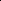 У разі визначення нас переможцем та прийняття рішення про намір укласти договір про закупівлю, ми візьмемо на себе зобов'язання виконати всі умови, передбачені договором.2. Ми погоджуємося з умовами, що Замовник може відхилити нашу чи всі тендерні пропозиції торгів згідно з умовами цієї тендерної документації, та розуміємо, що Замовник не обмежений у прийнятті будь-якої іншої тендерної пропозиції з більш вигідними для нього умовами.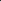 Якщо нас буде визначено переможцем торгів, ми беремо на себе зобов'язання підписати договір із Замовником протягом строку дії тендерної пропозиції, але не пізніше ніж через 15 днів з дня прийняття рішення про намір укласти договір про закупівлю та не раніше ніж через 5 днів з дати оприлюднення на веб-порталі Уповноваженого органу повідомлення про намір укласти договір про закупівлю.Цим підписом засвідчуємо свою безумовну згоду з усіма положеннями тендерної документації, у тому числі умовами проєкту договору та погоджуємося на виконання всіх умов та вимог, передбачених цією документацією.У складі пропозиції Учасник надає ціну товару (робіт, послуг), з урахуванням податків і зборів, що сплачуються або мають бути сплачені, усіх інших витрат, та з урахуванням вартості послуг з передачі та розподілу електричної енергії (у разі оплати розподілу через Постачальника).Факт подання тендерної пропозиції учасником вважається безумовною згодою на обробку поданих персональних даних. Відповідальність за неправомірну передачу замовнику персональних даних, несе виключно учасник процедури закупівлі, що подав тендерну пропозицію.Посада, прізвище та ім’я, дата, підпис уповноваженої особи Учасника, завірені печаткою (за наявністю)_____________________________________________________________________________№Розділ 1. Загальні положенняРозділ 1. Загальні положення1231Терміни, які вживаються в тендерній документаціїТендерна документація розроблена на виконання вимог Закону України «Про публічні закупівлі» від 25.12.2015 № 922-VIIІ (далі - Закон) та з урахуванням Постанови від 12.10.2022 № 1178, «Про затвердження особливостей здійснення публічних закупівель товарів, робіт і послуг для замовників, передбачених Законом України "Про публічні закупівлі", на період дії правового режиму воєнного стану в Україні та протягом 90 днів з дня його припинення або скасування»  (далі – Постанова №1178). Терміни, які використовуються в цій тендерній документації, вживаються в значеннях, визначених Законом.Терміни, які використовуються в цій документації, вживаються у значенні, наведеному в Законі та Особливостях та інших вищенаведених нормативних актах.2Інформація про замовника торгів2.1повне найменуванняДИМЕРСЬКА СЕЛИЩНА РАДА2.2місцезнаходження07330 Київська обл, Вишгородський район, смт Димер вул. Соборна,192.3прізвище, ім’я та по батькові, посада та електронна адреса однієї чи кількох посадових осіб замовника, уповноважених здійснювати зв’язок з учасникамиуповноважена особа Ткаченко Наталія Василівна, 04596 3-14-81 dymer.rada@ukr.net3Процедура закупівлі3.1. Відкриті торги з особливостями4Інформація про предмет закупівлі4.1назва предмета закупівлі«Електрична енергія (код за ДК 021:2015: 09310000-5) — Електрична енергія»4.2опис окремої частини або частин предмета закупівлі (лота), щодо яких можуть бути подані тендерні пропозиціїПоділ на лоти не передбачається4.3місце, кількість, обсяг поставки товарів (надання послуг, виконання робіт)Димерська селищна територіальна громада520000 кВт*год.4.4строки поставки товарів, виконання робіт, надання послугдо 31.12.2024 року включно5Недискримінація учасників 1.5.1. Вітчизняні та іноземні учасники всіх форм власності та організаційно-правових форм беруть участь у процедурах закупівель на рівних умовах.Згідно п. 10 ч. 1 ст. 4 Закону України «Про санкції» від 14.08.2014 року № 1644-VII встановлена заборона здійснення державних закупівель товарів, робіт і послуг у юридичних  осіб - резидентів іноземної держави державної форми власності та юридичних осіб, частка статутного капіталу яких знаходиться у власності іноземної держави, а також державних закупівель у інших суб’єктів господарювання, що здійснюють продаж товарів, робіт, послуг походженням з іноземної держави, до якої застосовано санкції згідно з цим Законом.1.5.2. Відповідно до абз. 2 п. 2 Постанови Кабінету Міністрів України від 12 жовтня 2022 р. № 1178 замовникам забороняється здійснювати публічні закупівлі товарів, робіт і послуг у: громадян Російської Федерації/Республіки Білорусь (крім тих, що проживають на території України на законних підставах); юридичних осіб, створених та зареєстрованих відповідно до законодавства Російської Федерації/Республіки Білорусь; юридичних осіб, створених та зареєстрованих відповідно до законодавства України, кінцевим бенефіціарним власником, членом або учасником (акціонером), що має частку в статутному капіталі 10 і більше відсотків, якої є Російська Федерація/Республіка Білорусь, громадянин Російської Федерації/Республіки Білорусь (крім тих, що проживають на території України на законних підставах), або юридичних осіб, створених та зареєстрованих відповідно до законодавства Російської Федерації/Республіки Білорусь.1.5.3. Відповідно до абз. 3 п. 2 Постанови Кабінету Міністрів України від 12 жовтня 2022 р. № 1178 Замовникам забороняється здійснювати публічні закупівлі товарів походженням з Російської Федерації/Республіки Білорусь, за винятком товарів, необхідних для ремонту та обслуговування товарів, придбаних до набрання чинності цією постановою.З метою підтвердження виконання вимог даного пункту тендерної документації учасник у складі тендерної пропозиції повинен надати:- гарантійний лист про те, що країнами походження запропонованого товару не є   Російська Федерація/Республіка Білорусь.6Валюта, у якій повинна бути зазначена ціна тендерної пропозиції 6.1.Валютою тендерної пропозиції є гривня. У разі якщо учасником процедури закупівлі є нерезидент,  такий учасник зазначає ціну пропозиції в електронній системі закупівель у валюті – гривня.7Мова (мови), якою  (якими) повинні бути  складені тендерні пропозиції7.1.Мова тендерної пропозиції – українська.Під час проведення процедур закупівель усі документи, що готуються замовником, викладаються українською мовою, а також за рішенням замовника одночасно всі документи можуть мати автентичний переклад іншою мовою. Визначальним є текст, викладений українською мовою.Стандартні характеристики, вимоги, умовні позначення у вигляді скорочень та термінологія, пов’язана з товарами, роботами чи послугами, що закуповуються, передбачені існуючими міжнародними або національними стандартами, нормами та правилами, викладаються мовою їх загальноприйнятого застосування.Уся інформація розміщується в електронній системі закупівель українською мовою, крім  тих випадків, коли використання букв та символів української мови призводить до їх спотворення (зокрема, але не виключно, адреси мережі Інтернет, адреси електронної пошти, торговельної марки (знака для товарів та послуг), загальноприйняті міжнародні терміни). Тендерна пропозиція та всі документи, які передбачені вимогами тендерної документації та додатками до неї, складаються українською мовою. Документи або копії документів (які передбачені вимогами тендерної документації та додатками до неї), які надаються Учасником у складі тендерної пропозиції, викладені іншими мовами, повинні надаватися разом із їх автентичним перекладом українською мовою. Виключення:1. Замовник не зобов’язаний розглядати документи, які не передбачені вимогами тендерної документації та додатками до неї та які учасник додатково надає на власний розсуд, у тому числі якщо такі документи надані іноземною мовою без перекладу. 2.  У випадку надання учасником на підтвердження однієї вимоги кількох документів, викладених різними мовами, та за умови, що хоча б один з наданих документів відповідає встановленій вимозі, в тому числі щодо мови, замовник не розглядає інший(і) документ(и), що учасник надав додатково на підтвердження цієї вимоги, навіть якщо інший документ наданий іноземною мовою без перекладу.Розділ 2. Порядок внесення змін та надання роз’яснень до тендерної документаціїРозділ 2. Порядок внесення змін та надання роз’яснень до тендерної документаціїРозділ 2. Порядок внесення змін та надання роз’яснень до тендерної документації1Процедура надання роз’яснень щодо тендерної документації1.1. Фізична / юридична особа має право не пізніше ніж за три дні до закінчення строку подання тендерної пропозиції звернутися через електронну систему закупівель до замовника за роз’ясненнями щодо тендерної документації та/або звернутися до замовника з вимогою щодо усунення порушення під час проведення тендеру. Усі звернення за роз’ясненнями та звернення щодо усунення порушення автоматично оприлюднюються в електронній системі закупівель без ідентифікації особи, яка звернулася до замовника. 1.2. Замовник повинен протягом трьох днів з дати їх оприлюднення надати роз’яснення на звернення шляхом оприлюднення його в електронній системі закупівель.У разі несвоєчасного надання замовником роз’яснень щодо змісту тендерної документації електронна система закупівель автоматично зупиняє перебіг відкритих торгів.Для поновлення перебігу відкритих торгів замовник повинен розмістити роз’яснення щодо змісту тендерної документації в електронній системі закупівель з одночасним продовженням строку подання тендерних пропозицій не менш як на чотири дні.2Внесення змін до тендерної документаціїЗамовник має право з власної ініціативи або у разі усунення порушень вимог законодавства у сфері публічних закупівель, викладених у висновку органу державного фінансового контролю відповідно до статті 8 Закону, або за результатами звернень, або на підставі рішення органу оскарження внести зміни до тендерної документації. У разі внесення змін до тендерної документації строк для подання тендерних пропозицій продовжується замовником в електронній системі закупівель, а саме в оголошенні про проведення відкритих торгів, таким чином, щоб з моменту внесення змін до тендерної документації до закінчення кінцевого строку подання тендерних пропозицій залишалося не менше чотирьох днів.Зміни, що вносяться замовником до тендерної документації, розміщуються та відображаються в електронній системі закупівель у вигляді нової редакції тендерної документації додатково до початкової редакції тендерної документації. Замовник разом із змінами до тендерної документації в окремому документі оприлюднює перелік змін, що вносяться. Зміни до тендерної документації у машинозчитувальному форматі розміщуються в електронній системі закупівель протягом одного дня з дати прийняття рішення про їх внесення.Розділ 3. Інструкція з підготовки тендерної пропозиціїРозділ 3. Інструкція з підготовки тендерної пропозиціїРозділ 3. Інструкція з підготовки тендерної пропозиції1Зміст і спосіб подання тендерної пропозиціїТендерні пропозиції подаються відповідно до порядку, визначеного статтею 26 Закону, крім положень частин першої, четвертої, шостої та сьомої статті 26 Закону. Тендерна пропозиція подається в електронній формі через електронну систему закупівель шляхом заповнення електронних форм з окремими полями, у яких зазначається інформація про ціну, інші критерії оцінки (у разі їх встановлення замовником), інформація від учасника процедури закупівлі про його відповідність кваліфікаційним (кваліфікаційному) критеріям (у разі їх (його) встановлення, наявність/відсутність підстав, установлених у пункті 47 Особливостей і в тендерній документації, та шляхом завантаження необхідних документів, що вимагаються замовником у тендерній документації:інформацією, що підтверджує відповідність учасника кваліфікаційним (кваліфікаційному) критеріям – згідно з Додатком 1 до цієї тендерної документації;інформацією щодо відсутності підстав, установлених в пункті 47 Особливостей, – згідно з Додатком 1 до цієї тендерної документації;підписаною учасником інформацією про необхідні технічні, якісні та кількісні характеристики предмета закупівлі – технічні вимоги до предмета закупівлі– згідно з Додатком 2 до цієї тендерної документації;заповненою формою «Тендерна пропозиція» – згідно з Додатком 4 до цієї тендерної документації;для об’єднання учасників як учасника процедури закупівлі замовником зазначаються умови щодо надання інформації та способу підтвердження відповідності таких учасників об’єднання установленим кваліфікаційним критеріям та підставам, визначеним 47  Особливостей, - згідно з Додатком 1 до цієї тендерної документації;документами, що підтверджують надання учасником забезпечення тендерної пропозиції (якщо таке забезпечення передбачено оголошенням про проведення процедури закупівлі та тендерною документацією);у разі якщо тендерна пропозиція подається об’єднанням учасників, до неї обов’язково включається документ про створення такого об’єднання;іншою інформацією та документами, відповідно до вимог цієї тендерної документації та додатків до неї.Рекомендується надавати окремим файлом кожний документ, що іменується відповідно до змісту документа.Переможець процедури закупівлі у строк, що не перевищує чотири дні з дати оприлюднення в електронній системі закупівель повідомлення про намір укласти договір про закупівлю, повинен надати замовнику шляхом оприлюднення в електронній системі закупівель документи, встановлені в Додатку 1 (для переможця).Першим днем строку, передбаченого цією тендерною документацією та/ або Законом та/ або Особливостями, перебіг якого визначається з дати певної події, вважатиметься наступний за днем відповідної події календарний або робочий день, залежно від того, у яких днях (календарних чи робочих) обраховується відповідний строк.Опис та приклади формальних несуттєвих помилок.Згідно з наказом Мінекономіки від 15.04.2020 № 710 «Про затвердження Переліку формальних помилок» та на виконання пункту 19 частини 2 статті 22 Закону в тендерній документації наведено опис та приклади формальних (несуттєвих) помилок, допущення яких учасниками не призведе до відхилення їх тендерних пропозицій, у такій редакції:«Формальними (несуттєвими) вважаються помилки, що пов’язані з оформленням тендерної пропозиції та не впливають на зміст тендерної пропозиції, а саме технічні помилки та описки. Опис формальних помилок:1.	Інформація / документ, подана учасником процедури закупівлі у складі тендерної пропозиції, містить помилку (помилки) у частині:—	уживання великої літери;—	уживання розділових знаків та відмінювання слів у реченні;—	використання слова або мовного звороту, запозичених з іншої мови;—	зазначення унікального номера оголошення про проведення конкурентної процедури закупівлі, присвоєного електронною системою закупівель та/або унікального номера повідомлення про намір укласти договір про закупівлю — помилка в цифрах;—	застосування правил переносу частини слова з рядка в рядок;—	написання слів разом та/або окремо, та/або через дефіс;—  нумерації сторінок / аркушів (у тому числі кілька сторінок / аркушів мають однаковий номер, пропущені номери окремих сторінок / аркушів, немає нумерації сторінок / аркушів, нумерація сторінок / аркушів не відповідає переліку, зазначеному в документі).2.	Помилка, зроблена учасником процедури закупівлі під час оформлення тексту документа / унесення інформації в окремі поля електронної форми тендерної пропозиції (у тому числі комп'ютерна коректура, заміна літери (літер) та / або цифри (цифр), переставлення літер (цифр) місцями, пропуск літер (цифр), повторення слів, немає пропуску між словами, заокруглення числа), що не впливає на ціну тендерної пропозиції учасника процедури закупівлі та не призводить до її спотворення та / або не стосується характеристики предмета закупівлі, кваліфікаційних критеріїв до учасника процедури закупівлі.3.	Невірна назва документа (документів), що подається учасником процедури закупівлі у складі тендерної пропозиції, зміст якого відповідає вимогам, визначеним замовником у тендерній документації.4.	Окрема сторінка (сторінки) копії документа (документів) не завірена підписом та / або печаткою учасника процедури закупівлі (у разі її використання).5.	У складі тендерної пропозиції немає документа (документів), на який посилається учасник процедури закупівлі у своїй тендерній пропозиції, при цьому замовником не вимагається подання такого документа в тендерній документації.6.	Подання документа (документів) учасником процедури закупівлі у складі тендерної пропозиції, що не містить власноручного підпису уповноваженої особи учасника процедури закупівлі, якщо на цей документ (документи) накладено її кваліфікований електронний підпис.7.	Подання документа (документів) учасником процедури закупівлі у складі тендерної пропозиції, що складений у довільній формі та не містить вихідного номера.8.	Подання документа учасником процедури закупівлі у складі тендерної пропозиції, що є сканованою копією оригіналу документа / електронного документа.9.	Подання документа учасником процедури закупівлі у складі тендерної пропозиції, який засвідчений підписом уповноваженої особи учасника процедури закупівлі та додатково містить підпис (візу) особи, повноваження якої учасником процедури закупівлі не підтверджені (наприклад, переклад документа завізований перекладачем тощо).10.	Подання документа (документів) учасником процедури закупівлі у складі тендерної пропозиції, що містить (містять) застарілу інформацію про назву вулиці, міста, найменування юридичної особи тощо, у зв'язку з тим, що такі назва, найменування були змінені відповідно до законодавства після того, як відповідний документ (документи) був (були) поданий (подані).11.	Подання документа (документів) учасником процедури закупівлі у складі тендерної пропозиції, в якому позиція цифри (цифр) у сумі є некоректною, при цьому сума, що зазначена прописом, є правильною.12.	Подання документа (документів) учасником процедури закупівлі у складі тендерної пропозиції в форматі, що відрізняється від формату, який вимагається замовником у тендерній документації, при цьому такий формат документа забезпечує можливість його перегляду.Приклади формальних помилок:— «Інформація в довільній формі» замість «Інформація»,  «Лист-пояснення» замість «Лист», «довідка» замість «гарантійний лист», «інформація» замість «довідка»; —  «м.київ» замість «м.Київ»;— «поряд -ок» замість «поря – док»;— «ненадається» замість «не надається»»;— «______________№_____________» замість «14.08.2020 №320/13/14-01»;— учасник розмістив (завантажив) документ у форматі «JPG» замість  документа у форматі «pdf» (PortableDocumentFormat)». Документи, що не передбачені законодавством для учасників — юридичних, фізичних осіб, у тому числі фізичних осіб — підприємців, не подаються ними у складі тендерної пропозиції. Відсутність документів, що не передбачені законодавством для учасників — юридичних, фізичних осіб, у тому числі фізичних осіб — підприємців, у складі тендерної пропозиції, не може бути підставою для її відхилення замовником.УВАГА!!!Відповідно до частини третьої статті 12 Закону під час використання електронної системи закупівель з метою подання тендерних пропозицій та їх оцінки документи та дані створюються та подаються з урахуванням вимог законів України "Про електронні документи та електронний документообіг" та "Про електронні довірчі послуги". Учасники процедури закупівлі подають тендерні пропозиції у формі електронного документа чи скан-копій через електронну систему закупівель. Тендерна пропозиція учасника має відповідати ряду вимог: 1) документи мають бути чіткими та розбірливими для читання;2) тендерна пропозиція учасника повинна бути підписана  кваліфікованим електронним підписом (КЕП) / удосконаленим електронним підписом (УЕП);3) якщо тендерна пропозиція містить і скановані, і електронні документи, потрібно накласти КЕП/УЕП на тендерну пропозицію в цілому та на кожен електронний документ окремо.Винятки:1) якщо електронні документи тендерної пропозиції видано іншою організацією і на них уже накладено КЕП/УЕП цієї організації, учаснику не потрібно Замовник перевіряє КЕП/УЕП учасника на сайті центрального засвідчувального органу за посиланням https://czo.gov.ua/verify. Під час перевірки КЕП/УЕП повинні відображатися: прізвище та ініціали особи, уповноваженої на підписання тендерної пропозиції (власника ключа). Всі документи тендерної пропозиції  подаються в електронному вигляді через електронну систему закупівель (шляхом завантаження сканованих документів або електронних документів в електронну систему закупівель). Тендерні пропозиції мають право подавати всі заінтересовані особи. Кожен учасник має право подати тільки одну тендерну пропозицію (у тому числі до визначеної в тендерній документації частини предмета закупівлі (лота) (у разі здійснення закупівлі за лотами). 2Забезпечення тендерної пропозиціїЗабезпечення тендерної пропозиції  не вимагається.3Умови повернення чи неповернення забезпечення тендерної пропозиціїНе передбачається.4Строк, протягом якого тендерні пропозиції є дійснимиТендерні пропозиції вважаються дійсними протягом 90 (дев’яносто) днів із дати кінцевого строку подання тендерних пропозицій. До закінчення зазначеного строку замовник має право вимагати від учасників процедури закупівлі продовження строку дії тендерних пропозицій. Учасник процедури закупівлі має право:відхилити таку вимогу, не втрачаючи при цьому наданого ним забезпечення тендерної пропозиції;погодитися з вимогою та продовжити строк дії поданої ним тендерної пропозиції і наданого забезпечення тендерної пропозиції (у разі якщо таке вимагалося).У разі необхідності учасник процедури закупівлі має право з власної ініціативи продовжити строк дії своєї тендерної пропозиції, повідомивши про це замовникові через електронну систему закупівель.5Кваліфікаційні критерії до учасників та вимоги, згідно  з пунктом 28  та пунктом 47  ОсобливостейЗамовник установлює один або декілька кваліфікаційних критеріїв відповідно до статті 16 Закону. Визначені Замовником згідно з цією статтею кваліфікаційні критерії та перелік документів, що підтверджують інформацію учасників про їх відповідність таким критеріям, зазначені в Додатку 1 до цієї тендерної документації. Спосіб  підтвердження відповідності учасника критеріям і вимогам згідно із законодавством наведено в Додатку 1 до цієї тендерної документації. Підстави, визначені пунктом 47 Особливостей.Замовник приймає рішення про відмову учаснику процедури закупівлі в участі у відкритих торгах та зобов’язаний відхилити тендерну пропозицію учасника процедури закупівлі в разі, коли:1) замовник має незаперечні докази того, що учасник процедури закупівлі пропонує, дає або погоджується дати прямо чи опосередковано будь-якій службовій (посадовій) особі замовника, іншого державного органу винагороду в будь-якій формі (пропозиція щодо наймання на роботу, цінна річ, послуга тощо) з метою вплинути на прийняття рішення щодо визначення переможця процедури закупівлі;2) відомості про юридичну особу, яка є учасником процедури закупівлі, внесено до Єдиного державного реєстру осіб, які вчинили корупційні або пов’язані з корупцією правопорушення;3) керівника учасника процедури закупівлі, фізичну особу, яка є учасником процедури закупівлі, було притягнуто згідно із законом до відповідальності за вчинення корупційного правопорушення або правопорушення, пов’язаного з корупцією;4) суб’єкт господарювання (учасник процедури закупівлі) протягом останніх трьох років притягувався до відповідальності за порушення, передбачене пунктом 4 частини другої статті 6, пунктом 1 статті 50 Закону України “Про захист економічної конкуренції”, у вигляді вчинення антиконкурентних узгоджених дій, що стосуються спотворення результатів тендерів;5) фізична особа, яка є учасником процедури закупівлі, була засуджена за кримінальне правопорушення, вчинене з корисливих мотивів (зокрема, пов’язане з хабарництвом та відмиванням коштів), судимість з якої не знято або не погашено в установленому законом порядку;6) керівник учасника процедури закупівлі був засуджений за кримінальне правопорушення, вчинене з корисливих мотивів (зокрема, пов’язане з хабарництвом, шахрайством та відмиванням коштів), судимість з якого не знято або не погашено в установленому законом порядку;7) тендерна пропозиція подана учасником процедури закупівлі, який є пов’язаною особою з іншими учасниками процедури закупівлі та/або з уповноваженою особою (особами), та/або з керівником замовника;8) учасник процедури закупівлі визнаний в установленому законом порядку банкрутом та стосовно нього відкрита ліквідаційна процедура;9) у Єдиному державному реєстрі юридичних осіб, фізичних осіб — підприємців та громадських формувань відсутня інформація, передбачена пунктом 9 частини другої статті 9 Закону України “Про державну реєстрацію юридичних осіб, фізичних осіб — підприємців та громадських формувань” (крім нерезидентів);10) юридична особа, яка є учасником процедури закупівлі (крім нерезидентів), не має антикорупційної програми чи уповноваженого з реалізації антикорупційної програми, якщо вартість закупівлі товару (товарів), послуги (послуг) або робіт дорівнює чи перевищує 20 млн. гривень (у тому числі за лотом);11) учасник процедури закупівлі або кінцевий бенефіціарний власник, член або учасник (акціонер) юридичної особи — учасника процедури закупівлі є особою, до якої застосовано санкцію у вигляді заборони на здійснення у неї публічних закупівель товарів, робіт і послуг згідно із Законом України “Про санкції”, крім випадку, коли активи такої особи в установленому законодавством порядку передані в управління АРМА;12) керівника учасника процедури закупівлі, фізичну особу, яка є учасником процедури закупівлі, було притягнуто згідно із законом до відповідальності за вчинення правопорушення, пов’язаного з використанням дитячої праці чи будь-якими формами торгівлі людьми.Замовник може прийняти рішення про відмову учаснику процедури закупівлі в участі у відкритих торгах та відхилити тендерну пропозицію учасника процедури закупівлі в разі, коли учасник процедури закупівлі не виконав свої зобов’язання за раніше укладеним договором про закупівлю із цим самим замовником, що призвело до його дострокового розірвання, і було застосовано санкції у вигляді штрафів та/або відшкодування збитків протягом трьох років з дати дострокового розірвання такого договору. Учасник процедури закупівлі, що перебуває в обставинах, зазначених у цьому абзаці, може надати підтвердження вжиття заходів для доведення своєї надійності, незважаючи на наявність відповідної підстави для відмови в участі у відкритих торгах. Для цього учасник (суб’єкт господарювання) повинен довести, що він сплатив або зобов’язався сплатити відповідні зобов’язання та відшкодування завданих збитків. Якщо замовник вважає таке підтвердження достатнім, учаснику процедури закупівлі не може бути відмовлено в участі в процедурі закупівлі.Замовник не вимагає документального підтвердження інформації про відсутність підстав для відхилення тендерної пропозиції учасника процедури закупівлі та/або переможця, визначених пунктом 47 Особливостей, у разі, коли така інформація є публічною, що оприлюднена у формі відкритих даних згідно із Законом України «Про доступ до публічної інформації», та/або міститься у відкритих публічних електронних реєстрах, доступ до яких є вільним, та/або може бути отримана електронною системою закупівель шляхом обміну інформацією з іншими державними системами та реєстрами.6Інформація про технічні, якісні та кількісні характеристики предмета закупівліВимоги до предмета закупівлі (технічні, якісні та кількісні характеристики) згідно з пунктом третім частини другої статті 22 Закону зазначено в Додатку 2 до цієї тендерної документації.7Інформація про субпідрядника / співвиконавця (у випадку закупівлі робіт чи послуг)Не передбачено.  8Унесення змін або відкликання тендерної пропозиції учасникомУчасник процедури закупівлі має право внести зміни до своєї тендерної пропозиції або відкликати її до закінчення кінцевого строку її подання без втрати свого забезпечення тендерної пропозиції. Такі зміни або заява про відкликання тендерної пропозиції враховуються, якщо вони отримані електронною системою закупівель до закінчення кінцевого строку подання тендерних пропозицій.Розділ 4. Подання та розкриття тендерної пропозиціїРозділ 4. Подання та розкриття тендерної пропозиціїРозділ 4. Подання та розкриття тендерної пропозиції1Кінцевий строк подання тендерної пропозиціїКінцевий строк подання тендерних пропозицій — 09.01.2024 року до 00.00 год. (Строк для подання тендерних пропозицій не може бути менше ніж сім днів з дня оприлюднення оголошення про проведення відкритих торгів в електронній системі закупівель.)Отримана тендерна пропозиція вноситься автоматично до реєстру отриманих тендерних пропозицій.Електронна система закупівель автоматично формує та надсилає повідомлення учаснику про отримання його тендерної пропозиції із зазначенням дати та часу.Тендерні пропозиції після закінчення кінцевого строку їх подання не приймаються електронною системою закупівель.2Дата та час розкриття тендерної пропозиціїДата і час розкриття тендерних пропозицій, дата і час проведення електронного аукціону визначаються електронною системою закупівель автоматично в день оприлюднення замовником оголошення про проведення відкритих торгів в електронній системі закупівель.Розкриття тендерних пропозицій здійснюється відповідно до статті 28 Закону (положення абзацу третього частини першої та абзацу другого частини другої статті 28 Закону не застосовуються).Не підлягає розкриттю інформація, що обґрунтовано визначена учасником як конфіденційна, у тому числі інформація, що містить персональні дані. Конфіденційною не може бути визначена інформація про запропоновану ціну, інші критерії оцінки, технічні умови, технічні специфікації та документи, що підтверджують відповідність кваліфікаційним критеріям відповідно до статті 16 Закону, і документи, що підтверджують відсутність підстав, визначених пунктом 47 Особливостей.Розділ 5. Оцінка тендерної пропозиціїРозділ 5. Оцінка тендерної пропозиціїРозділ 5. Оцінка тендерної пропозиції1Перелік критеріїв та методика оцінки тендерної пропозиції із зазначенням питомої ваги критеріюРозгляд та оцінка тендерних пропозицій здійснюються відповідно до статті 29 Закону (положення частин другої, дванадцятої, шістнадцятої, абзаців другого і третього частини п’ятнадцятої статті 29 Закону не застосовуються) з урахуванням положень пункту 43 Особливостей.Для проведення відкритих торгів із застосуванням електронного аукціону повинно бути подано не менше двох тендерних пропозицій. Електронний аукціон проводиться електронною системою закупівель відповідно до статті 30 Закону.Критерії та методика оцінки визначаються відповідно до статті 29 Закону.Перелік критеріїв та методика оцінки тендерної пропозиції із зазначенням питомої ваги критерію:Оцінка тендерних пропозицій проводиться автоматично електронною системою закупівель на основі критеріїв і методики оцінки, зазначених замовником у тендерній документації, шляхом застосування електронного аукціону.(у разі якщо подано дві і більше тендерних пропозицій).Якщо була подана одна тендерна пропозиція, електронна система закупівель після закінчення строку для подання тендерних пропозицій, визначених замовником в оголошенні про проведення відкритих торгів, розкриває всю інформацію, зазначену в тендерній пропозиції, крім інформації, визначеної пунктом 40 Особливостей, не проводить оцінку такої тендерної пропозиції та визначає таку тендерну пропозицію найбільш економічно вигідною. Протокол розкриття тендерних пропозицій формується та оприлюднюється відповідно до частин третьої та четвертої статті 28 Закону. Замовник розглядає таку тендерну пропозицію відповідно до вимог статті 29 Закону (положення частин другої, п’ятої — дев’ятої, одинадцятої, дванадцятої, чотирнадцятої, шістнадцятої, абзаців другого і третього частини п’ятнадцятої статті 29 Закону не застосовуються) з урахуванням положень пункту 43 Особливостей. Замовник розглядає найбільш економічно вигідну тендерну пропозицію учасника процедури закупівлі відповідно до цього пункту щодо її відповідності вимогам тендерної документації.Строк розгляду тендерної пропозиції, що за результатами оцінки визначена найбільш економічно вигідною, не повинен перевищувати п’яти робочих днів з дня визначення найбільш економічно вигідної пропозиції. Такий строк може бути аргументовано продовжено замовником до 20 робочих днів. У разі продовження строку замовник оприлюднює повідомлення в електронній системі закупівель протягом одного дня з дня прийняття відповідного рішення.Ціна тендерної пропозиції не може перевищувати очікувану вартість предмета закупівлі, зазначену в оголошенні про проведення відкритих торгів, з урахуванням абзацу другого пункту 28 Особливостей.До розгляду не приймається тендерна пропозиція, ціна якої є вищою ніж очікувана вартість предмета закупівлі, визначена замовником в оголошенні про проведення відкритих торгів.Прийнятний відсоток  перевищення ціни тендерної пропозиції, ціна якої є вищою ніж очікувана вартість предмета закупівлі, визначена замовником в оголошенні про проведення відкритих торгів 0%. Оцінка тендерних пропозицій здійснюється на основі критерію „Ціна”. Питома вага – 100 %.Найбільш економічно вигідною пропозицією буде вважатися пропозиція з найнижчою ціною з урахуванням усіх податків та зборів (у тому числі податку на додану вартість (ПДВ), у разі якщо учасник є платником ПДВ або без ПДВ — у разі, якщо учасник  не є платником ПДВ, а також без ПДВ - якщо предмет закупівлі не оподатковується.Керуючись абзацом першим частини 3 статті 22 Закону замовник з метою запобігання необґрунтованому заниженню (демпінгу) при здійснені закупівлі встановлює вимогу до порядку розрахунку ціни (вартості тендерної пропозиції), за яку учасник згоден виконати замовлення.Розрахунок ціни відповідно до абз. 1 ч. 3 ст. 22 Закону, за яку Учасник згоден виконати замовлення, повинен здійснюватися наступним чином:   Цфакт =  (Цод*(1+К/100)+T)*1,2; де:  Цфакт – вартість електричної енергії за розрахунковий період; Цод» – ціна за 1 кВт*год електричної енергії. «Цод» для даної процедури закупівлі не може бути нижчою прогнозованої ціни РДН ОЕС, яка для даної закупівлі становить – 4,512046 грн. за 1 кВт*год без ПДВ. Дане значення визначено як середньозважену ціну на РДН у торговій зоні Об'єднана Енергетична Система України  грудень 2023 року – 4,10186 грн за 1 кВт*год без ПДВ за даними ДП «Оператор ринку», розміщеними на його веб-сайті www.oree.com.ua, з урахуванням індикатора діапазону можливого коливання ціни в періоді постачання. Замовник встановлює величину цього індикатора однакову для всіх Учасників. «Цод» не включає ПДВ, Т, К. «Т» – тариф на передачу електричної енергії встановлюється постановою Національної комісії, що здійснює державне регулювання у сферах енергетики та комунальних послуг «Про встановлення тарифу на послуги з передачі електричної енергії НЕК «УКРЕНЕРГО» від 09.12.2023 № 2322 і складає 0,52857 грн. за 1 кВт*год. без ПДВ. «Т» є регульованою складовою ціни Договору. «1,2» - математичне вираження ставки податку на додану вартість (ПДВ – 20%), яке нараховується згідно Податкового кодексу України.  «К» – коефіцієнт прибутковості Постачальника (маржа, вартість послуг Учасника), запропонований Учасником у відсотках від загальної ціни тендерної пропозиції (Цод), % *. *Примітка:  «К» – коефіцієнт прибутковості Постачальника (маржа, вартість послуг Учасника), що визначається Учасником у ціні своєї тендерної пропозиції, не може бути величиною від’ємною, в тому числі за результатами аукціону. З метою запобігання демпінгу Учасників, Замовник буде відхиляти пропозиції Учасників, в яких величина маржі буде від’ємна, в тендерній пропозиції, а також за результатами аукціону. Учасник письмово гарантує (надає гарантійний лист), що показник маржі не буде від’ємним, у тендерній пропозиції, а також за результатами аукціону. У разі якщо маржа буде від’ємною, в тому числі за результатами аукціону, це буде вважатись відмовою від підписання договору про закупівлю, про що учасником також надається лист погодження.Учасник визначає ціни на товар, що він пропонує поставити за договором про закупівлю, з урахуванням податків і зборів (в тому числі податку на додану вартість (ПДВ), у разі якщо учасник є платником ПДВ, крім випадків коли предмет закупівлі не оподатковується), що сплачуються або мають бути сплачені, усіх інших витрат, передбачених для товару даного виду.Розмір мінімального кроку пониження ціни під час електронного аукціону – 1 %.Замовник має право звернутися за підтвердженням інформації, наданої учасником/переможцем процедури закупівлі, до органів державної влади, підприємств, установ, організацій відповідно до їх компетенції.У разі отримання достовірної інформації про невідповідність учасника процедури закупівлі вимогам кваліфікаційних критеріїв, наявність підстав, визначених пунктом 47 Особливостей, або факту зазначення у тендерній пропозиції будь-якої недостовірної інформації, що є суттєвою під час визначення результатів відкритих торгів, замовник відхиляє тендерну пропозицію такого учасника процедури закупівлі.Якщо замовником під час розгляду тендерної пропозиції учасника процедури закупівлі виявлено невідповідності в інформації та/або документах, що подані учасником процедури закупівлі у тендерній пропозиції та/або подання яких передбачалося тендерною документацією, він розміщує у строк, який не може бути меншим, ніж два робочі дні до закінчення строку розгляду тендерних пропозицій, повідомлення з вимогою про усунення таких невідповідностей в електронній системі закупівель.Під невідповідністю в інформації та/або документах, що подані учасником процедури закупівлі у складі тендерної пропозиції та/або подання яких вимагається тендерною документацією, розуміється у тому числі відсутність у складі тендерної пропозиції інформації та/або документів, подання яких передбачається тендерною документацією (крім випадків відсутності забезпечення тендерної пропозиції, якщо таке забезпечення вимагалося замовником, та/або відсутності інформації (та/або документів) про технічні та якісні характеристики предмета закупівлі, що пропонується учасником процедури в його тендерній пропозиції). Невідповідністю в інформації та/або документах, які надаються учасником процедури закупівлі на виконання вимог технічної специфікації до предмета закупівлі, вважаються помилки, виправлення яких не призводить до зміни предмета закупівлі, запропонованого учасником процедури закупівлі у складі його тендерної пропозиції, найменування товару, марки, моделі тощо.Замовник не може розміщувати щодо одного і того ж учасника процедури закупівлі більше ніж один раз повідомлення з вимогою про усунення невідповідностей в інформації та/або документах, що подані учасником процедури закупівлі у складі тендерної пропозиції, крім випадків, пов’язаних з виконанням рішення органу оскарження.Учасник процедури закупівлі виправляє невідповідності в інформації та/або документах, що подані ним у своїй тендерній пропозиції, виявлені замовником після розкриття тендерних пропозицій, шляхом завантаження через електронну систему закупівель уточнених або нових документів в електронній системі закупівель протягом 24 годин з моменту розміщення замовником в електронній системі закупівель повідомлення з вимогою про усунення таких невідповідностей. Замовник розглядає подані тендерні пропозиції з урахуванням виправлення або невиправлення учасниками виявлених невідповідностей.У разі відхилення тендерної пропозиції з підстави, визначеної підпунктом 3 пункту 44 Особливостей, замовник визначає переможця процедури закупівлі серед тих учасників процедури закупівлі, тендерна пропозиція (строк дії якої ще не минув) якого відповідає критеріям та умовам, що визначені у тендерній документації, і може бути визнана найбільш економічно вигідною відповідно до вимог Закону та Особливостей, та приймає рішення про намір укласти договір про закупівлю у порядку та на умовах, визначених статтею 33 Закону та пункту 49 Особливостей.У разі відхилення тендерної пропозиції, що за результатами оцінки визначена найбільш економічно вигідною, замовник розглядає наступну тендерну пропозицію у списку тендерних пропозицій, розташованих за результатами їх оцінки, починаючи з найкращої, яка вважається в такому випадку найбільш економічно вигідною, у порядку та строки, визначені Особливостями.У разі коли учасник процедури закупівлі стає переможцем кількох або всіх лотів, замовник може укласти один договір про закупівлю з переможцем, об’єднавши лоти (у разі здійснення закупівлі за лотами).2Інша інформаціяВартість тендерної пропозиції та всі інші ціни повинні бути чітко визначені.Учасник самостійно несе всі витрати, пов’язані з підготовкою та поданням його тендерної пропозиції. Замовник у будь-якому випадку не є відповідальним за зміст тендерної пропозиції учасника та за витрати учасника на підготовку пропозиції незалежно від результату торгів.До розрахунку ціни  пропозиції не включаються будь-які витрати, понесені учасником у процесі проведення процедури закупівлі та укладення договору про закупівлю, витрати, пов'язані із оформленням забезпечення тендерної пропозиції (у разі встановлення такої вимоги). Зазначені витрати сплачуються учасником за рахунок його прибутку. Понесені витрати не відшкодовуються (в тому числі  у разі відміни торгів чи визнання торгів такими, що не відбулися).Відсутність будь-яких запитань або уточнень стосовно змісту та викладення вимог тендерної документації з боку учасників процедури закупівлі, які отримали цю документацію у встановленому порядку, означатиме, що учасники процедури закупівлі, що беруть участь у цих торгах, повністю усвідомлюють зміст цієї тендерної документації та вимоги, викладені Замовником при підготовці цієї закупівлі.За підроблення документів, печаток, штампів та бланків чи використання підроблених документів, печаток, штампів, учасник торгів несе кримінальну відповідальність згідно зі статтею 358 Кримінального кодексу України.Інші умови тендерної документації:1. Учасники відповідають за зміст своїх тендерних пропозицій та повинні дотримуватись норм чинного законодавства України.2.   У разі, якщо учасник або переможець не повинен складати або, відповідно до норм чинного законодавства (в тому числі у разі подання тендерної пропозиції учасником-нерезидентом / переможцем-нерезидентом відповідно до норм законодавства країни реєстрації), не зобов’язаний складати якийсь зі вказаних в положеннях документації документ, накладати електронний підпис,  то він надає лист-роз’яснення в довільній формі, у якому зазначає законодавчі підстави щодо ненадання відповідних документів або ненакладення електронного підпису; або надає копію/ї роз'яснення/нь державних органів щодо цього.3.    Документи, що не передбачені законодавством для учасників — юридичних, фізичних осіб, у тому числі фізичних осіб — підприємців, не подаються ними у складі тендерної пропозиції.4.  Відсутність документів, що не передбачені законодавством для учасників — юридичних, фізичних осіб, у тому числі фізичних осіб — підприємців, у складі тендерної пропозиції, не може бути підставою для її відхилення замовником.5.  Учасники торгів — нерезиденти для виконання вимог щодо подання документів, передбачених тендерною документацією, подають у складі своєї пропозиції документи, передбачені законодавством країн, де вони зареєстровані.6.  Факт подання тендерної пропозиції учасником — фізичною особою чи фізичною особою — підприємцем, яка є суб’єктом персональних даних, вважається безумовною згодою суб’єкта персональних даних щодо обробки її персональних даних у зв’язку з участю в процедурі закупівлі, відповідно до абзацу 4 статті 2 Закону України «Про захист персональних даних» від 01.06.2010 № 2297-VI, жодних окремих підтверджень не потрібно подавати в складі тендерної пропозиції.В усіх інших випадках факт подання тендерної пропозиції учасником – юридичною особою, що є розпорядником персональних даних, вважається підтвердженням наявності у неї права на обробку персональних даних, а також надання такого права замовнику як одержувачу зазначених персональних даних від імені суб’єкта (володільця). Таким чином, відповідальність за неправомірну передачу замовнику персональних даних, а також їх обробку несе виключно учасник процедури закупівлі, що подав тендерну пропозицію, жодних окремих підтверджень не потрібно подавати в складі тендерної пропозиції.7. Документи, видані державними органами, повинні відповідати вимогам нормативних актів, відповідно до яких такі документи видані.8. Учасник, який подав тендерну пропозицію, вважається таким, що згодний з проєктом договору про закупівлю, викладеним у Додатку 3 до цієї тендерної документації, та буде дотримуватися умов своєї тендерної пропозиції протягом строку, встановленого в п. 4 Розділу 3 до цієї тендерної документації.9. Якщо вимога в тендерній документації встановлена декілька разів, учасник / переможець може подати необхідний документ  або інформацію один раз.10.Фактом подання тендерної пропозиції учасник підтверджує (жодних окремих підтверджень не потрібно подавати в складі тендерної пропозиції), що у попередніх відносинах між  Учасником та Замовником таку оперативно-господарську/і санкцію/ї, передбачену/і пунктом 4 частини 1 статті 236 ГКУ, як відмова від встановлення господарських відносин на майбутнє, не було застосовано.11. Тендерна пропозиція учасника може містити документи з водяними знаками.12. Учасники при поданні тендерної пропозиції повинні враховувати норми (врахуванням вважається факт подання тендерної пропозиції, що учасник ознайомлений з даними нормами і їх не порушує, жодні окремі підтвердження не потрібно подавати):—   	постанови Кабінету Міністрів України «Про забезпечення захисту національних інтересів за майбутніми позовами держави Україна у зв’язку з військовою агресією Російської Федерації» від 03.03.2022 № 187, оскільки замовник не може виконувати зобов’язання, кредиторами за якими є Російська Федерація або особи, пов’язані з країною-агресором, що визначені підпунктом 1 пункту 1 цієї Постанови;—   	постанови Кабінету Міністрів України «Про застосування заборони ввезення товарів з Російської Федерації» від 09.04.2022 № 426, оскільки цією постановою заборонено ввезення на митну територію України в митному режимі імпорту товарів з Російської Федерації;—   	Закону України «Про забезпечення прав і свобод громадян та правовий режим на тимчасово окупованій території України» від 15.04.2014 № 1207-VII.А також враховувати, що в Україні замовникам забороняється здійснювати публічні закупівлі товарів, робіт і послуг у громадян Російської Федерації/Республіки Білорусь (крім тих, що проживають на території України на законних підставах); юридичних осіб, утворених та зареєстрованих відповідно до законодавства Російської Федерації/Республіки Білорусь; юридичних осіб, утворених та зареєстрованих відповідно до законодавства України, кінцевим бенефіціарним власником, членом або учасником (акціонером), що має частку в статутному капіталі 10 і більше відсотків (далі — активи), якої є Російська Федерація/Республіка Білорусь, громадянин Російської Федерації/Республіки Білорусь (крім тих, що проживають на території України на законних підставах), або юридичних осіб, утворених та зареєстрованих відповідно до законодавства Російської Федерації/Республіки Білорусь, крім випадків коли активи в установленому законодавством порядку передані в управління Національному агентству з питань виявлення, розшуку та управління активами, одержаними від корупційних та інших злочинів.3Відхилення тендерних пропозиційЗамовник відхиляє тендерну пропозицію із зазначенням аргументації в електронній системі закупівель у разі, коли:1) учасник процедури закупівлі:підпадає під підстави, встановлені пунктом 47 цих особливостей;зазначив у тендерній пропозиції недостовірну інформацію, що є суттєвою для визначення результатів відкритих торгів, яку замовником виявлено згідно з абзацом першим пункту 42 Особливостей;не надав забезпечення тендерної пропозиції, якщо таке забезпечення вимагалося замовником;не виправив виявлені замовником після розкриття тендерних пропозицій невідповідності в інформації та/або документах, що подані ним у складі своєї тендерної пропозиції, та/або змінив предмет закупівлі (його найменування, марку, модель тощо) під час виправлення виявлених замовником невідповідностей, протягом 24 годин з моменту розміщення замовником в електронній системі закупівель повідомлення з вимогою про усунення таких невідповідностей;не надав обґрунтування аномально низької ціни тендерної пропозиції протягом строку, визначеного абзацом першим частини чотирнадцятої статті 29 Закону/абзацом дев’ятим пункту 37 Особливостей;визначив конфіденційною інформацію, що не може бути визначена як конфіденційна відповідно до вимог пункту 40 Особливостей;є громадянином Російської Федерації/Республіки Білорусь (крім того, що проживає на території України на законних підставах); юридичною особою, утвореною та зареєстрованою відповідно до законодавства Російської Федерації/Республіки Білорусь; юридичною особою, утвореною та зареєстрованою відповідно до законодавства України, кінцевим бенефіціарним власником, членом або учасником (акціонером), що має частку в статутному капіталі 10 і більше відсотків (далі — активи), якої є Російська Федерація/Республіка Білорусь, громадянин Російської Федерації/Республіки Білорусь (крім того, що проживає на території України на законних підставах), або юридичною особою, утвореною та зареєстрованою відповідно до законодавства Російської Федерації/Республіки Білорусь, крім випадків коли активи в установленому законодавством порядку передані в управління Національному агентству з питань виявлення, розшуку та управління активами, одержаними від корупційних та інших злочинів; або пропонує в тендерній пропозиції товари походженням з Російської Федерації/Республіки Білорусь (за винятком товарів, необхідних для ремонту та обслуговування товарів, придбаних до набрання чинності постановою Кабінету Міністрів України від 12 жовтня 2022 р.  № 1178 “Про затвердження особливостей здійснення публічних закупівель товарів, робіт і послуг для замовників, передбачених Законом України “Про публічні закупівлі”, на період дії правового режиму воєнного стану в Україні та протягом 90 днів з дня його припинення або скасування” (Офіційний вісник України, 2022 р., № 84, ст. 5176);2) тендерна пропозиція:не відповідає умовам технічної специфікації та іншим вимогам щодо предмета закупівлі тендерної документації, крім невідповідності в інформації та/або документах, що може бути усунена учасником процедури закупівлі відповідно до пункту 43 Особливостей;є такою, строк дії якої закінчився;є такою, ціна якої перевищує очікувану вартість предмета закупівлі, визначену замовником в оголошенні про проведення відкритих торгів, якщо замовник у тендерній документації не зазначив про прийняття до розгляду тендерної пропозиції, ціна якої є вищою, ніж очікувана вартість предмета закупівлі, визначена замовником в оголошенні про проведення відкритих торгів, та/або не зазначив прийнятний відсоток перевищення або відсоток перевищення є більшим, ніж зазначений замовником в тендерній документації;не відповідає вимогам, установленим у тендерній документації відповідно до абзацу першого частини третьої статті 22 Закону;3) переможець процедури закупівлі:відмовився від підписання договору про закупівлю відповідно до вимог тендерної документації або укладення договору про закупівлю;не надав у спосіб, зазначений в тендерній документації, документи, що підтверджують відсутність підстав, визначених у підпунктах 3, 5, 6 і 12 та в абзаці чотирнадцятому пункту 47 Особливостей;не надав забезпечення виконання договору про закупівлю, якщо таке забезпечення вимагалося замовником;надав недостовірну інформацію, що є суттєвою для визначення результатів процедури закупівлі, яку замовником виявлено згідно з абзацом першим пункту 42 Ообливостей.Замовник може відхилити тендерну пропозицію із зазначенням аргументації в електронній системі закупівель у разі, коли:1) учасник процедури закупівлі надав неналежне обґрунтування щодо ціни або вартості відповідних товарів, робіт чи послуг тендерної пропозиції, що є аномально низькою;2) учасник процедури закупівлі не виконав свої зобов’язання за раніше укладеним договором про закупівлю з тим самим замовником, що призвело до застосування санкції у вигляді штрафів та/або відшкодування збитків протягом трьох років з дати їх застосування, з наданням документального підтвердження застосування до такого учасника санкції (рішення суду або факт добровільної сплати штрафу, або відшкодування збитків).Інформація про відхилення тендерної пропозиції, у тому числі підстави такого відхилення (з посиланням на відповідні положення цих особливостей та умови тендерної документації, яким така тендерна пропозиція та/або учасник не відповідають, із зазначенням, у чому саме полягає така невідповідність), протягом одного дня з дати ухвалення рішення оприлюднюється в електронній системі закупівель та автоматично надсилається учаснику процедури закупівлі/переможцю процедури закупівлі, тендерна пропозиція якого відхилена, через електронну систему закупівель.У разі коли учасник процедури закупівлі, тендерна пропозиція якого відхилена, вважає недостатньою аргументацію, зазначену в повідомленні, такий учасник може звернутися до замовника з вимогою надати додаткову інформацію про причини невідповідності його пропозиції умовам тендерної документації, зокрема технічній специфікації, та/або його невідповідності кваліфікаційним критеріям, а замовник зобов’язаний надати йому відповідь з такою інформацією не пізніш як через чотири дні з дати надходження такого звернення через електронну систему закупівель, але до моменту оприлюднення договору про закупівлю в електронній системі закупівель відповідно до статті 10 Закону.Розділ 6. Результати торгів та укладання договору про закупівлюРозділ 6. Результати торгів та укладання договору про закупівлюРозділ 6. Результати торгів та укладання договору про закупівлю1Відміна тендеру чи визнання тендеру таким, що не відбувсяЗамовник відміняє відкриті торги у разі:1) відсутності подальшої потреби в закупівлі товарів, робіт чи послуг;2) неможливості усунення порушень, що виникли через виявлені порушення вимог законодавства у сфері публічних закупівель, з описом таких порушень;3) скорочення обсягу видатків на здійснення закупівлі товарів, робіт чи послуг;4) коли здійснення закупівлі стало неможливим внаслідок дії обставин непереборної сили.У разі відміни відкритих торгів замовник протягом одного робочого дня з дати прийняття відповідного рішення зазначає в електронній системі закупівель підстави прийняття такого рішення.Відкриті торги автоматично відміняються електронною системою закупівель у разі:1) відхилення всіх тендерних пропозицій (у тому числі, якщо була подана одна тендерна пропозиція, яка відхилена замовником) згідно з цими особливостями;2) неподання жодної тендерної пропозиції для участі у відкритих торгах у строк, установлений замовником згідно з цими особливостями.Електронною системою закупівель автоматично протягом одного робочого дня з дати настання підстав для відміни відкритих торгів, визначених цим пунктом, оприлюднюється інформація про відміну відкритих торгів.Відкриті торги можуть бути відмінені частково (за лотом).Інформація про відміну відкритих торгів автоматично надсилається всім учасникам процедури закупівлі електронною системою закупівель в день її оприлюднення.2Строк укладання договору про закупівлюЗамовник укладає договір про закупівлю з учасником, який визнаний переможцем процедури закупівлі, протягом строку дії його пропозиції, не пізніше ніж через 15 днів з дати прийняття рішення про намір укласти договір про закупівлю відповідно до вимог тендерної документації та тендерної пропозиції переможця процедури закупівлі. У випадку обґрунтованої необхідності строк для укладення договору може бути продовжений до 60 днів. У разі подання скарги до органу оскарження після оприлюднення в електронній системі закупівель повідомлення про намір укласти договір про закупівлю перебіг строку для укладення договору про закупівлю зупиняється.З метою забезпечення права на оскарження рішень замовника до органу оскарження договір про закупівлю не може бути укладено раніше ніж через п’ять днів з дати оприлюднення в електронній системі закупівель повідомлення про намір укласти договір про закупівлю.3Проєкт договору про закупівлюПроєкт договору про закупівлю викладено в Додатку 3 до цієї тендерної документації.Договір про закупівлю укладається відповідно до вимог цієї тендерної документації та тендерної пропозиції переможця у письмовій формі у вигляді єдиного документа у строки, визначені пунктом 2 «Строк укладання договору про закупівлю» цього розділу.Переможець процедури закупівлі під час укладення договору про закупівлю повинен надати відповідну інформацію про право підписання договору про закупівлю.4Умови договору про закупівлюДоговір про закупівлю за результатами проведеної закупівлі укладається відповідно до Цивільного і Господарського кодексів України з урахуванням положень статті 41 Закону, крім частин другої — п’ятої, сьомої — дев’ятої статті 41 Закону та Особливостей.Істотними умовами договору про закупівлю є предмет (найменування, кількість, якість), ціна та строк дії договору. Інші умови договору про закупівлю істотними не є та можуть змінюватися відповідно до норм Господарського та Цивільного кодексів.Умови договору про закупівлю не повинні відрізнятися від змісту тендерної пропозиції переможця процедури закупівлі, у тому числі за результатами електронного аукціону, крім випадків:визначення грошового еквівалента зобов’язання в іноземній валюті;перерахунку ціни в бік зменшення ціни тендерної пропозиції переможця без зменшення обсягів закупівлі.5Забезпечення виконання договору про закупівлюЗабезпечення виконання договору про закупівлю не вимагається.№ з/пКваліфікаційні критерії**Документи та інформація, які підтверджують відповідність Учасника кваліфікаційним критеріям*1Наявність документально підтвердженого досвіду виконання аналогічного (аналогічних) за предметом закупівлі договору (договорів)1.1. На підтвердження досвіду виконання аналогічного (аналогічних) за предметом закупівлі договору (договорів) Учасник має надати:1.1.1. довідку в довільній формі, з інформацією про виконання  аналогічного (аналогічних) за предметом закупівлі договору (договорів)  (не менше одного договору).1.1.2. не менше 1 копії договору, зазначеного в довідці в повному обсязі;1.1.3. лист-відгук (або рекомендаційний лист тощо) (не менше одного) від контрагента згідно з аналогічним договором, який зазначено в довідці та надано у складі тендерної пропозиції про належне виконання цього договору. Аналогічний договір може надаватися без додатків, специфікацій, додаткових угод тощо до аналогічного договору, які зазначені в ньому як невід’ємні частини  договору. Їх відсутність не буде вважатись  невідповідністю тендерної пропозиції  учасника.Інформація та документи можуть надаватися про частково виконаний  договір, дія якого не закінчена.№з/пВимоги згідно п. 47 ОсобливостейПереможець торгів на виконання вимоги згідно п. 47 Особливостей (підтвердження відсутності підстав) повинен надати таку інформацію:1Керівника учасника процедури закупівлі, фізичну особу, яка є учасником процедури закупівлі, було притягнуто згідно із законом  до відповідальності за вчинення корупційного правопорушення або правопорушення, пов’язаного з корупцією.(підпункт 3 пункту 47 Особливостей)Інформаційна довідка з Єдиного державного реєстру осіб, які вчинили корупційні або пов’язані з корупцією правопорушення, згідно з якою не буде знайдено інформації про корупційні або пов'язані з корупцією правопорушення керівника учасника процедури закупівлі. Довідка надається в період відсутності функціональної можливості перевірки інформації на вебресурсі Єдиного державного реєстру осіб, які вчинили корупційні або пов’язані з корупцією правопорушення, яка не стосується запитувача.2Керівник учасника процедури закупівлі був засуджений за кримінальне правопорушення, вчинене з корисливих мотивів (зокрема, пов’язане з хабарництвом, шахрайством та відмиванням коштів), судимість з якого не знято або не погашено в установленому законом порядку.(підпункт 6 пункту 47 Особливостей)Повний витяг з інформаційно-аналітичної системи «Облік відомостей про притягнення особи до кримінальної відповідальності та наявності судимості» сформований у паперовій або електронній формі, що містить інформацію про відсутність судимості або обмежень, передбачених кримінальним процесуальним законодавством України щодо керівника учасника процедури закупівлі.3Керівника учасника процедури закупівлі, фізичну особу, яка є учасником процедури закупівлі, було притягнуто згідно із законом до відповідальності за вчинення правопорушення, пов’язаного з використанням дитячої праці чи будь-якими формами торгівлі людьми.(підпункт 12 пункту 47 Особливостей)Повний витяг з інформаційно-аналітичної системи «Облік відомостей про притягнення особи до кримінальної відповідальності та наявності судимості» сформований у паперовій або електронній формі, що містить інформацію про відсутність судимості або обмежень, передбачених кримінальним процесуальним законодавством України щодо керівника учасника процедури закупівлі.4Учасник процедури закупівлі не виконав свої зобов’язання за раніше укладеним договором про закупівлю з цим самим замовником, що призвело до його дострокового розірвання, і було застосовано санкції у вигляді штрафів та/або відшкодування збитків — протягом трьох років з дати дострокового розірвання такого договору. Учасник процедури закупівлі, що перебуває в обставинах, зазначених у цьому абзаці, може надати підтвердження вжиття заходів для доведення своєї надійності, незважаючи на наявність відповідної підстави для відмови в участі у відкритих торгах.  (абзац 14 пункту 47 Особливостей)Довідка в довільній формі, яка містить інформацію про те, що між переможцем та замовником раніше не було укладено договорів, або про те, що переможець процедури закупівлі виконав свої зобов’язання за раніше укладеним із замовником договором про закупівлю, відповідно, підстав, що призвели б до його дострокового розірвання і до застосування санкції у вигляді штрафів та/або відшкодування збитків, не було, або довідка з інформацією про те, що він надав підтвердження вжиття заходів для доведення своєї надійності, незважаючи на наявність відповідної підстави для відмови в участі у відкритих торгах (для цього переможець (суб’єкт господарювання) повинен довести, що він сплатив або зобов’язався сплатити відповідні зобов’язання та відшкодування завданих збитків. №з/пВимоги згідно пункту 47 ОсобливостейПереможець торгів на виконання вимоги згідно пункту 47 Особливостей (підтвердження відсутності підстав) повинен надати таку інформацію:1Керівника учасника процедури закупівлі, фізичну особу, яка є учасником процедури закупівлі, було притягнуто згідно із законом  до відповідальності за вчинення корупційного правопорушення або правопорушення, пов’язаного з корупцією.(підпункт 3 пункту 47 Особливостей)Інформаційна довідка з Єдиного державного реєстру осіб, які вчинили корупційні або пов’язані з корупцією правопорушення, згідно з якою не буде знайдено інформації про корупційні або пов'язані з корупцією правопорушення фізичної особи, яка є учасником процедури закупівлі. Довідка надається в період відсутності функціональної можливості перевірки інформації на вебресурсі Єдиного державного реєстру осіб, які вчинили корупційні або пов’язані з корупцією правопорушення, яка не стосується запитувача.2Фізична особа, яка є учасником процедури закупівлі, була засуджена за кримінальне правопорушення, вчинене з корисливих мотивів (зокрема, пов’язане з хабарництвом та відмиванням коштів), судимість з якої не знято або не погашено в установленому законом порядку.(підпункт 5 пункту 47 Особливостей)Повний витяг з інформаційно-аналітичної системи «Облік відомостей про притягнення особи до кримінальної відповідальності та наявності судимості» сформований у паперовій або електронній формі, що містить інформацію про відсутність судимості або обмежень, передбачених кримінальним процесуальним законодавством України щодо фізичної особи, яка є учасником процедури закупівлі. 3Керівника учасника процедури закупівлі, фізичну особу, яка є учасником процедури закупівлі, було притягнуто згідно із законом до відповідальності за вчинення правопорушення, пов’язаного з використанням дитячої праці чи будь-якими формами торгівлі людьми.(підпункт 12 пункту 47 Особливостей)Повний витяг з інформаційно-аналітичної системи «Облік відомостей про притягнення особи до кримінальної відповідальності та наявності судимості» сформований у паперовій або електронній формі, що містить інформацію про відсутність судимості або обмежень, передбачених кримінальним процесуальним законодавством України щодо фізичної особи, яка є учасником процедури закупівлі. 4Учасник процедури закупівлі не виконав свої зобов’язання за раніше укладеним договором про закупівлю з цим самим замовником, що призвело до його дострокового розірвання, і було застосовано санкції у вигляді штрафів та/або відшкодування збитків — протягом трьох років з дати дострокового розірвання такого договору. Учасник процедури закупівлі, що перебуває в обставинах, зазначених у цьому абзаці, може надати підтвердження вжиття заходів для доведення своєї надійності, незважаючи на наявність відповідної підстави для відмови в участі у відкритих торгах.  (абзац 14 пункту 47 Особливостей)Довідка в довільній формі, яка містить інформацію про те, що між переможцем та замовником раніше не було укладено договорів, або про те, що переможець процедури закупівлі виконав свої зобов’язання за раніше укладеним із замовником договором про закупівлю, відповідно, підстав, що призвели б до його дострокового розірвання і до застосування санкції у вигляді штрафів та/або відшкодування збитків, не було, або довідка з інформацією про те, що він надав підтвердження вжиття заходів для доведення своєї надійності, незважаючи на наявність відповідної підстави для відмови в участі у відкритих торгах (для цього переможець (суб’єкт господарювання) повинен довести, що він сплатив або зобов’язався сплатити відповідні зобов’язання та відшкодування завданих збитків. Інші документи від Учасника:Інші документи від Учасника:1Якщо тендерна пропозиція подається не керівником учасника, зазначеним у Єдиному державному реєстрі юридичних осіб, фізичних осіб — підприємців та громадських формувань, а іншою особою, учасник надає довіреність або доручення на таку особу.2Достовірна інформація у вигляді довідки довільної форми, у якій зазначити дані про наявність чинної ліцензії або документа дозвільного характеру на провадження виду господарської діяльності, якщо отримання дозволу або ліцензії на провадження такого виду діяльності передбачено законом. Замість довідки довільної форми учасник може надати чинну ліцензію або документ дозвільного характеру.3У разі якщо учасник або його кінцевий бенефіціарний власник, член або учасник (акціонер), що має частку в статутному капіталі 10 і більше відсотків є громадянином Російської Федерації / Республіки Білорусь та проживає на території України на законних підставах, то учасник у складі тендерної пропозиції має надати стосовно таких осіб:військовий квиток, виданий іноземцю, який в установленому порядку уклав контракт про проходження військової служби у Збройних Силах України, Державній спеціальній службі транспорту або Національній гвардії України,абопосвідчення біженця чи документ, що підтверджує надання притулку в Україні,або посвідчення особи, яка потребує додаткового захисту в Україні,абопосвідчення особи, якій надано тимчасовий захист в Україні,абовитяг із реєстру територіальної громади, що підтверджує зареєстроване або задеклароване місце проживання (перебування) особи разом з посвідкою на тимчасове проживання або посвідкою на постійне проживання або візою.Місце постачання (адреса)Енергетичний ідентифікаційний кодам (ЕІС код) (точка розподілу)Вахівка, Шевченка 3062Z1691294936063Лісовичі,40 років Перемоги 20а62Z4396448153778Литвинівка,Тараса Шевченка 1а62Z9657556302382Литвинівка, Лесі Українки 10б62Z4863411261971Толокунь,Набережна762Z9721295106557Толокунь,Набережна 762Z4223645426002Катюжанка, Кичігина 5.62Z8954502698152Ясногородка,Колективна 2062Z4107281076366Ясногородка,Колекти-вна 2062Z8842939897047Ясногородка,Колективна 2062Z4167297020842Димер,Соборна 662Z8392445204482Сухолуччя,Миру 362Z5941690197445Глібівка,Кільцева 1 ТП-6362Z2568522035954Круги,Ватутіна 4762Z2797410282950Рови, Леніна 29а62Z4645988506522Федорівка,Леніна 1162Z8825523028444Богдани,Київська б/н62Z3343300806525Богдани,Київська б/н62Z7957670038207Катюжанка,Заводська б/н62Z1129511240964Катюжанка,Заводська2262Z9750869311715Любимівка,Пролетар-ська 6362Z1192359506082Любимівка,Пролетар-ська 6162Z6352857076213Катюжанка,Заводська 1062Z0597013239720Димер,Соборна 1962Z7196323722826Абрамівка,Центаль-на 262Z1628196381051Абрамівка,Централь-на 262Z0406934406505Козаровичі,Бірківсь-ка1162Z6919961868649Димер,Соборна 7962Z5754678068523Димер,Шевченка 72а ТП-36562Z9740671113584Демидів,Фастова 262Z8401734969540Демидів,Фастова 562Z5760072401566Демидів,Садова 1а62Z8606426025095Демидів,Поштова 162Z8707958135333Демидів,Б.Хмельниц-кого б\н62Z3106867321672Ясногородка,Колекти-вна 2062Z2608663895875Демидів,Київська б/н62Z9529092911237Демидів,Б.Хмельни-цького 162Z0535862201420Ясногородка, Колективна 20 ТП-7062Z8958600784379Ясногородка, Колективна 20 ТП-7162Z5031623954241Димер,Собона 2062Z9713300054569Рудня-Димерська, Леніна 4762Z7144122462522Катюжанка,Радянська 4062Z461852083229CКатюжанка,Леніна 1162Z9175533474585Катюжанка,Леніна 1162Z1557657093272Катюжанка,Леніна 1162Z6073961840750Катюжанка,Радянська 4062Z4798673961745Катюжанка,БІЛА 4062Z7805208305737Димер,Вербна ТП-41762Z4425085623413Рикунь, Гагаріна ТП-11062Z2056640082591Рудня-Димерська, Леніна 48.62Z3279488339782Катюжанка, Радянська 4062Z4692383606110Сичівка, Грощенків 162Z6191332733995Козаровичі,Соборнаб/н.62Z6271349921020Козаровичі,1-го Травня б/н62Z8015354871763Козаровичі,1-го Травня б/н62Z0268399297791Козаровичі, Київськаб/н62Z1420139809106Козаровичі,Шевченкаб/н62Z5265663966182Козаровичі,Київська62Z7805208305737Козаровичі,Київська62Z3288245772342Димер,Польова ТП-118262Z3038255781047Литвинівка ТарасаШевченка 4а62Z3385319225482Димер,Набережна 17 ТП-8862Z1899085066006Димер,Зоряна ТП-43262Z2206625741707Рови,Леніна 262Z0718562422248Сухолуччя,Миру б/н62Z6519619862981Сухолуччя,Миру б/н62Z0558974087546Сухолуччя.Миру б/н62Z4530122089109Сухолуччя,Миру б/н62Z4144115669779Толокунь,Набережна 7.62Z7551975358742Овдієва Нива.Лісова б/н62Z6799675474826Вахівка,Лісова 5662Z5136487564461Вахівка,Лісова 5062Z8878087591237Димер,Ол.Довженка ТП-33362Z4808488133848Димер,Гоголя ТП-86262Z3455568465971Димер,Покровська 13.ТП-12862Z9583849284838Димер,Шевченка ТП-9262Z4136234908825Димер,Глибочицька ТП-10262Z9599381456750Димер,Бударіна ТП-9662Z0485913453551Богдани,Набережна б/н62Z9318619873903Богдани,Підгірна б/н62Z6057143018023Димер,Космонавтів ТП-42562Z8385734112699Пилява,Подільська б/н62Z2291419389354Рихта.Подільська б/н62Z7300654829011Димер,Собона 65а ТП-8862Z3093350871541Катюжанка,Шевчен-ка б/н нет62Z7593363863197Ясногородка,ЖовТнева,б/н62Z6024482427369Ясногородка,Яржи-на, б/н62Z0368477732468Лісовичі,Набережна б/н62Z6826260223439Литвинівка, Вишнева б/н62Z3266091320995Литвинівка, Тараса Шевченка 14762Z8896186938741Литвинівка, Тараса Шевчека 1а62Z1968320307099Миколаївка,Квіткова,б/н62Z3933268255661Димер,Революції 288,ТП-10362Z4772046284040Димер,Миру ТП-80562Z8648459694751Литвинівка, Лесі Українки, б/н62Z9870970102137Литвинівка,Тараса Шевченка,8а62Z0879624501607Абрамівка,Центральна.б/н62Z4210224997639Дудки,Райдужна б/н62Z1147429098071Савенки,Лугова,б/н62Z4568728259383Абрамівка,Хортівська.б/н62Z2782545760406Дмитрівка,Льва Р.Ф. ТП-8362Z9374302580839Дмитрівка,Льва Р.Ф.б/н ТП-8462Z2528449878257Глібівка,Собона б,н ТП-6262Z9043807052927Глібівка.Лесі Українки,ТП-37562Z4068560134236Глібівка,Баштанна б/н ТП-60962Z3553737676013Глібівка,Соборна2062Z1971684945959Глібівка,Соборна 1862Z2632349905925Литвинівка,Червона Слобода б/н62Z7272719612518Литвинівка,Червона Слобода б/н62Z1691416436783Савенки.Лісова 2а62Z2993545153855Сухолуччя, Мічуріна,б/н62Z314692308819HСухолуччя,Травнева б/н62Z410532727712LДимер.Соборна 19 ТП-9162Z5958864172179Димер.Соборна 19 ТП-9162Z980607064381YЛитвинівка,Лесі Українки,б/н62Z2989016255692Лісовичі,Молодіжна б/н62Z133190845919BГлібівка,Лесі Українки б/н62Z024717024292ZГута-Катюжанська, Київська,1662Z1866i01031010Литвинівка.Тараса Шевченка.ТП-44962Z1646833132116Кам’янка.ТП-10462Z9272249441328Димер.Пашкова,ТП-171762Z0038074497411Демидів, Київська б/н ТП-4962Z9023598049450Димер, Яблунева 162Z5961218623289Любимівка, Київська 4162Z3544856838291Любимівка,Київська4162Z8957125909104Вахівка, Лісова б/н62Z3386506166401Вахівка, Лісна б/н62Z2832409836078Круги, Ватутіна б/н62Z4147115139450Любидва,Вахівська б/н62Z3820777634197Любимівка, Київська б/н62Z4658787332228Рови,Дніпровська б/н62Z1041274898241Розтісне,Лісна б/н62Z5067566354801Рудня-Димерська,Центральна б/н62Z6813778572556Сичівка,Грощенків б/н62Z5698429373649Федорівка, Миру62Z5565775206462Рудня-Димерська, Леніна 4762Z7144122462522Рудня-Димерська, Леніна 3762Z9806407356387Козаровичі, Київська б/н62Z1420139809106Козаровичі, Київська, б/н62Z3038255781047Димер, Народна ТП-10162Z8148359242204Демидів, Радянська б/н62Z0057418174730Демидів, Річна б/н62Z0429650608818Демидів, Стовпова,б/н62Z0609945625779Савенки, Лісова 562Z5739064727910Демидів, Гурєєва б/н62Z7732030403700Демидів,Свято Михайлівська,б/н62Z9491650779312Дмитрівка,Вишнева, 65.62Z4511780511212Богдани, Київська б/н62Z6731232490137Лісовичі,40 років Перемоги 3062Z7734033348173Рудня-Димерська, Леніна 3762Z9806407356387Демидів, Фастова 262Z0848923071891Демидів, Маяковського б\н62Z7563481349805Демидів, Фастова 262Z9487682761918Демидів, Фастова 262Z3442995580310Демидів, Фастова 262Z9727332417793Димер, Соборна 1762Z3157370446512Катюжанка, Молодіжна б/н62Z6099360459806Катюжанка, Вишгород-ська б/н62Z0448187057399Катюжанка, Вишгоро-дська б/н62Z6432018462792с.Демидів (модульне містечко)62Z8123982344782с.Демидів (модульне містечко)62Z0962943558013смт Димер, вул.Ярослава Мудрого, 1862Z53863 11401633смт Димер, вул.Ярослава Мудрого, 1862Z2935812077106ПостачальникСпоживач:Димерська селищна  рада 07330,  Київська обл., Вишгородський р-н.,смт. Димер вул. Соборна,19 Код ЄДРПОУ 04359488р/р   UA958201720344260018000035064 МФО 820172 в ДКСУ у Київській обл.тел..бух. (04596)3-14 -81  тел. (04596)3-13-85Dymer.rada@ukr.net __________________        М.ПСелищний голова ____________       Володимир Підкурганний            М.П.1Назва Споживача2Код ЄДР, паспортні дані, ідентифікаційний код (за наявності), код ЄДРПОУ (обрати необхідне):3Вид об'єкта4Адреса об’єкта, ЕІС-код точки (точок) комерційного обліку5Найменування оператора системи розподілу на території діяльності якого приєднані електроустановки Споживача6ЕІС-код як суб’єкта ринку електричної енергії, присвоєний відповідним оператором системи7Інформація про наявність пільг/субсидіїКритерії, яким має відповідати Споживачособа є власником (користувачем) об’єкта;наявний облік електричної енергії забезпечує можливість застосування цін (тарифів), передбачених даною комерційною пропозицією;відсутня прострочена заборгованість за договорами про постачання електричної енергії або про надання послуг системи розподілу.Ціна на електричну енергіюЦіна за одиницю електроенергії складає _______________ грн. за 1 кВт*год з ПДВ.Ціна за одиницю електроенергії включає всі витрати Постачальника, у тому числі:вільна ціна електричної енергії;тариф на послуги з передачі електричної енергії, що встановлений постановою Національної комісії, що здійснює державне регулювання у сферах енергетики та комунальних послуг «Про встановлення тарифу на послуги з передачі електричної енергії НЕК «УКРЕНЕРГО» від 09.12.2023 № 2322;тариф Постачальника електроенергії, який включає: вартість небалансів у випадку позитивної або негативної різниці фактичного та прогнозованого споживання електроенергії погодинно; прибуток Постачальника електроенергії; витрати Постачальника електроенергії, пов’язані зі зборами на регулювання НКРЕКП; витрати Постачальника електроенергії, пов’язані з виплатами постійних та змінних нарахувань за участь у ринках; інші витрати, які не вказані вище; ПДВ – податок на додану вартість.Зміна ціни за одиницю електричної енергії після укладання договору допускається за умови надання постачальником документів, підтверджуючих факт коливання ціни відповідно до умов Договору.Нову (змінену) ціну за одиницю електричної енергії розраховують за формулою:                                        СжЦm-1Цm = (Цо × –––––––––– + Тпер) ×1,2  , деСжЦоЦm – нова (змінена) ціна за одиницю електричної енергії, грн/кВт*год; Цо – вартість електричної енергії як товару в структурі ціни за одиницю електричної енергії на день укладення Договору (останньої Додаткової угоди про зміну ціни), що включає вартість послуг Постачальника, пов’язаних з постачанням електричної енергії, без урахування регульованих тарифів і ПДВ, грн/кВт*год; СжЦm-1 – середньозважена ціна на РДН за відповідний період (10 днів/20 днів відповідного місяця/місяць) у торговій зоні (за даними офіційного вебсайту  ДП «ОПЕРАТОР РИНКУ» – https://www.oree.com.ua/), що передує зміні ціни за одиницю електричної енергії, грн/МВт*год; СжЦо – середньозважена ціна на РДН за відповідний період (10 днів/20 днів відповідного місяця/місяць) у торговій зоні (за даними офіційного вебсайту  ДП «ОПЕРАТОР РИНКУ» – https://www.oree.com.ua/), у якому укладено договір (остання Додаткова угода про зміну ціни), грн/МВт*год;Тпер – тариф на послуги з передачі електричної енергії, установлений постановою Національної комісії, що здійснює державне регулювання у сферах енергетики та комунальних послуг «Про встановлення тарифу на послуги з передачі електричної енергії НЕК «УКРЕНЕРГО» від 09.12.2023 № 2322,  в грн/кВт*год; 1,2 – математичне вираження ставки податку на додану вартість (ПДВ – 20 %).В будь-якому випадку зміна ціни за одиницю товару здійснюється з урахуванням вимог Закону України «Про публічні закупівлі», Постанови №1178 та відповідно до п.14.6 цього Договору.Спосіб оплати (порядок розрахунків)Розрахунковим періодом є календарний місяць.Оплата вартості електричної енергії здійснюється Споживачем у безготівковому вигляді, шляхом перерахування коштів на рахунок Постачальника, зазначений у Договорі.Оплата рахунків/актів за спожиту електроенергію здійснюється Споживачем у 100% розмірі протягом ___ (_____) _________ днів після отримання Акту Споживачем.Днем отримання Акту Сторони погодили вважати дату отримання Споживачем оригіналу Акту поштовою службою (Укрпошта, Нова пошта, служба доставки Е-post та інші). Доказом відправлення акту є оригінал поштової накладної таких поштових служб як Укрпошта, Нова пошта, служба доставки Е-post та інших.Спосіб оплати за послугу з розподілу електричної енергіїСпоживач здійснює плату за послуги з розподілу електричної енергії напряму Оператору системи розподілу відповідно до тарифу встановленого оператором системи розподілу, електроустановки якого приєднані на території діяльності відповідного ОСР та не включається до складової ціни за електричну енергію відповідно до п.2 цієї комерційної пропозиції.Розмір пеніЗа внесення платежів, передбачених умовами Договору, з порушенням термінів, визначених цією комерційною пропозицією, Споживач сплачує Постачальнику пеню у розмірі подвійної облікової ставки НБУ від суми заборгованості за кожний день прострочення платежу, враховуючи день фактичної оплати.Пеня нараховується від суми простроченого платежу за кожен день протягом всього періоду прострочення і не обмежується 6-місячним строком, згідно ч. 6 ст. 232 Господарського кодексу України.Очікувані обсяги споживання електричної енергіїОбсяги очікуваного споживання електричної енергії погоджені сторонами в Додатку №3 до Договору. Термін надання рахунку/акту за спожиту електричну енергіюРахунки/Акти за спожиту електричну енергію надаються Постачальником протягом 10-ти робочих днів, після отримання від відповідного оператора системи розподілу даних щодо обсягу спожитої електричної енергії Споживачем.Можливість надання субсидій/пільгНе передбачено.Можливість постачання електричної енергії захищеним споживачамНе передбачено.Компенсація за недотримання комерційної якості надання послугКомпенсація здійснюється відповідно до Порядку забезпечення стандартів якості електропостачання та надання компенсацій споживачам за їх недотримання, що затверджений Постановою НКРЕКП від 12.06.2018 № 375Наявність штрафу за дострокове розірвання ДоговоруШтрафні санкції за дострокове розірвання Договору за ініціативою Споживача відсутні.Порядок звіряння фактичного обсягу спожитої електричної енергіїЗа ініціативою однієї зі Сторін у порядку, встановленому ПРРЕЕ.Санкції за перевищення фактичного обсягу купівлі електричної енергії Споживачем у відповідності до заявленого ним обсягу споживання електричної енергіїВідсутні.Відповідальність сторінВідповідальність Сторін настає за  порушення або невиконання умов Договору у відповідності до законодавства України, що регулює відносини у сфері постачання електричної енергії.Постачальник має право вимагати від Споживача відшкодування збитків, а Споживач відшкодовує збитки, понесені Постачальником, виключно у разі: порушення Споживачем строків розрахунків з Постачальником - в розмірі, погодженому Сторонами в цьому Договорі; відмови Споживача надати представнику Постачальника доступ до свого об'єкта, що завдало Постачальнику збитків, - в розмірі фактичних збитків Постачальника;  Постачальник відшкодовує Споживачу збитки, понесені Споживачем у зв'язку з припиненням постачання електричної енергії Споживачу оператором системи на виконання неправомірного доручення Постачальника, в обсягах, передбачених ПРРЕЕ.Постачальник не відповідає за будь-які перебої у розподілі електричної енергії, які стосуються функціонування, обслуговування та/або розвитку системи розподілу електричної енергії, що сталися з вини відповідального оператора системи розподілу.Порядок документального підтвердження порушень умов цього Договору, а також відшкодування збитків встановлюється ПРРЕЕ.Постачальник не несе відповідальності за припинення дії цього Договору у разі неприйняття Споживачем своєчасно запропонованих (за 20 днів до введення в дію) Постачальником змін до цього Договору, що викликані змінами регульованих складових ціни (тарифу на послуги з передачі електричної енергії) та/або змінами в нормативно-правових актах щодо формування цієї ціни або щодо умов постачання електричної енергії.Термін дії договору та умови його пролонгаціїДоговір набирає чинності з  ____.____.2023 року і діє до ___.____.202____ року.Умови пролонгації Договору:Дія договору про закупівлю може бути продовжена на строк, достатній для проведення процедури закупівлі/спрощеної закупівлі на початку наступного року в обсязі, що не перевищує 20 відсотків суми, визначеної в початковому договорі про закупівлю, укладеному в попередньому році, якщо видатки на досягнення цієї цілі затверджено в установленому порядку.Перебування об’єкта електропостачання у спільній власності кількох осібНе допускаєтьсяДодаткові умовиБудь-яке листування із Споживачем вважається зробленими належним чином, якщо воно викладене в письмовій формі, підписане уповноваженими особами Сторін, скріплені печатками (за наявності) та направлені в електронній формі шляхом надсилання на електронну адресу та/або направлені поштовим відправлення, кур’єрською службою з відміткою (підписом) про таке отримання уповноваженою на те особою Сторони отримувача, зазначену у розділі 14 до цього Договору. Датою отримання таких повідомлень Сторони погодили вважати дату відправлення з підтвердженням звіту про надсилання електронного повідомлення Стороною-відправником. У випадку, якщо відправлення відбулося після 18-00, датою отримання є перший робочий день, наступний за днем відправлення. ПостачальникСпоживач:__________________        М.П____________________             М.П.МісяцьсіченьлютийберезеньквітеньтравеньчервеньлипеньсерпеньвересеньжовтеньлистопадгруденьРазомКількість тис.кВт*год_______Споживач:____________________             М.П.Найменування товаруКількістьОдиниця виміруВартість за одиницю без ПДВ(грн)Всього без ПДВ (грн)Електрична енергія (Електрична енергія) ДК 021:2015 09310000-5520000кВт*год.Всього без ПДВВсього без ПДВВсього без ПДВВсього без ПДВПДВПДВПДВПДВВсього з ПДВВсього з ПДВВсього з ПДВВсього з ПДВЗагальна вартість прописом: Загальна вартість прописом: Загальна вартість прописом: Загальна вартість прописом: Загальна вартість прописом: 